Ek-2’deki okul türlerine göre Tema, Amaç, Hedef ve Performans Göstergesi Örnekleri; İl Milli Eğitim Müdürlüğü Ar-Ge birimi tarafından, ilimizde bulunan farklı okul türlerine göre (Okul öncesi, İlkokul, Ortaokul, Ortaöğretim ve Mesleki ve Teknik Eğitim)T.C.GEMLİK KAYMAKAMLIĞIGEMLİK DANİŞ EKİM ÖĞRETMENEVİ VE AKŞAM SANAT OKULU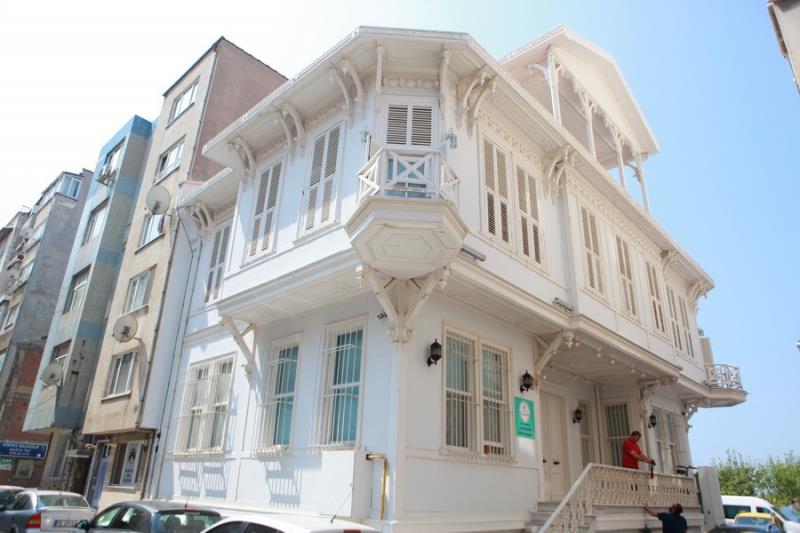 Gemlik 2024SUNUŞ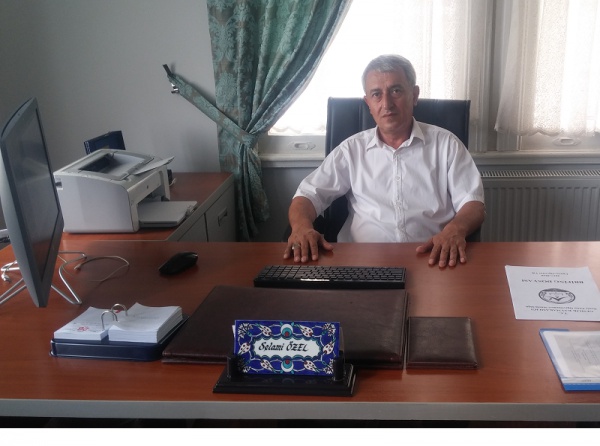           Değişim ve gelişim süreçlerini doğru ve hızlı anlayabilmek; her alanda algılama ve re-aksiyon verebilme yeteneklerimizi geliştirmemize bağlıdır. Bunun için kurumların sahip oldukları insan kaynaklarını nitelikli iş gücüne dönüştürmesi gerekmektedir.  Her zaman genç bir ruh ve coşkuyla çalışmak, yeni ve taze fikirler geliştirmek, çalış-maktan hoşlanmak, çalışma atmosferimizi sürekli güzelleştirmek, uyumlu bir iş akışı içerisinde sürekli çabalamak stratejik planımızın temel çerçevesini oluşturmaktadır.          İş performansını doğrudan etkileyen dört temel unsur bulunmaktadır. Bunlar iş stratejisi, bu stratejiyi gerçekleştirmek için gerekli olan iş yapma yöntemleri, insan kaynakları ve teknoloji yönetimidir. Bu dört temel unsur ancak birlikte ve eşit önem verilerek gerçekleştiril-diklerinde iş performansında önemli ve kalıcı artış sağlanabilmektedir. Bu anlayış ile çalışma-larımızda, dört temel performans unsurunu müşterilerimizin gereksinimleri doğrultusunda dengeleyerek, dünya standartlarında performans elde etmeye çalışmaktayız. Planımız müşteri beklentilerinin aşılmasını hedefleyen, katılımı ve takım çalışmasını destekleyen, tüm sistem ve süreçlerinin iyileştirilmesine odaklanan bir yönetim anlayışını hedeflemektedir. Yeni ve öncü hizmet politikaları geliştiren, kurumun misyon ve vizyonuna olumlu katkılar sağlayacak hizmet ve faaliyetler ortaya koyan “Geleceği kendi lehine yönlendiren” bir kurum olma amacıyla çalışmalar yürüteceğiz.         Personelimizle birlikte hazırladığımız 2024-2028 dönemine ait stratejik planımızın en üst düzeyde gerçekleşme oranına ulaşmasını temenni ederim.                                                                                                                  Selami ÖZELKurum MüdürüGİRİŞMilli Eğitim Bakanlığının yayınladığı 06 Ekim 2022  tarihli ve 2022/21 sayılı Genelge ile 2024-2028 Stratejik Plan Hazırlık Çalışmaları duyurulmuş ve ardından 2024-2028 Stratejik Plan Hazırlık Programı yayımlanmıştır. Bu kapsamda müdürlüğümüzde  “Strateji Geliştirme Kurulu” ve “Stratejik Planlanma Ekibi” kurularak 2024-2028 Stratejik Plan çalışmalarına başlanılmıştır.Çalışmalar, hazırlık programında belirtilen “Hazırlık, Durum Analizi, Geleceğe Yönelim” bölümlerinden oluşacak şekilde kurgulanmış olup; 22 Nisan 2021 tarihli Kamu İdarelerince Hazırlanacak Stratejik Planlar ve Performans Programları  Hakkındaki Yönetmelik ve aynı tarihli Kamu İdareleri İçin Stratejik Plan Hazırlama Kılavuzunda belirtilen usul ve  esaslar temelalınırak yürütülmüştür.Tüm dünyada küreselleşme, hızlı teknolojik değişim, yeni oluşan talepler, müşteri beklentilerinin değişmesi gibi nedenler sonucu ortaya çıkan ve her geçen gün giderek artan ezici rekabet karşısında kurumlar daha stratejik düşünmek, stratejik planlamaya ve stratejik karar almaya eskisinden daha fazla önem vermek zorunda kalmışlardır.Stratejik Yönetim, tüm sektörlerde geleceğe yönelik amaç ve hedeflerin belirlenmesine ve bu hedeflere ulaşılabilmesi için yapılması gerekli işlemlerin tespit edilmesine imkân sağlayan bir yönetim tekniğidir. Stratejik yönetimin en önemli özelliği, kurumun hem kendi durumunu, hem de çevrenin analizine imkân tanımasıdır.  Bu sayede kurum amaçlarına ulaşabilmek için etkili stratejiler geliştirir, bunları planlar, uygular ve kontrol eder. Kısıtlı kaynaklarla başarılı olmaya çalışan kurumlar yeni ve süregelen sorumlulukları daha düşük maliyetle karşılamaya çalışırlar. Tüm yönetimsel iyileştirme çabaları gibi stratejik planlama, uzun vadede kendisini amorti eden bir yatırımdır. Bununla birlikte sihirli bir değnek değildir. Sonuç alabilmek için tüm yönetim ve kurum personeli planda yer alan yükümlülüklerle uyumlu olmalı ve hedeflere ulaşabilmek için plana önem vermelidirler. Stratejik yönetim ekip çalışmasına dayalı olarak kurumun hedeflere ulaşabileceğinin önemi üzerinde durur. Stratejilerin tespiti üst yönetimde geniş bir katılım ile yürütülür.Gemlik Öğretmenevi ve Akşam Sanat Okulu Müdürlüğü Stratejik Plan Hazırlama Ekibi olarak geleceğimizi daha iyi yönetebilmek amacıyla, katılımcılık ruhunu esas alan ekip çalışması ile stratejik planımızı hazırladık. Planımızın uygulanması sırasında izleme ve değerlendirme çalışmaları ile amaç, hedef ve faaliyetlerin uygulanmasının denetlenmesi sağlanacak; olağanüstü durumlarda anında müdahale edilerek tekrar gözden geçirilecektir.Gemlik Daniş Ekim Öğretmenevi ve Akşam Sanat OkuluStratejik Plan Hazırlama EkibiİÇİNDEKİLERKURUM KİMLİK BİLGİSİ1.BÖLÜMSTRATEJİK PLANLAMA HAZIRLIK SÜRECİ06  Ekim 2022 tarihli ve 2022/21 sayılı Genelgenin yayımlanmasının hemen ardından Müdürlüğümüz Strateji Geliştirme Kurulu ve Stratejik Plan Hazırlama Ekibi kurulmuştur.Çalışmalar, MEB 2024-2028 Stratejik Plan Hazırlama Programında belirtilen takvime uygun olarak yapılmıştır.1.1.Strateji Geliştirme Kurulu:         2022/21 sayılı Genelge doğrultusunda okul müdürü, bir müdür yardımcısı Kurumda çalışan tüm sözleşmeli personellerdemn oluşturulmuştur. 1.	STRATEJİK PLANLAMA HAZIRLIK SÜRECİ06 Ekim 2022 tarihli ve 2022/21 sayılı Genelgenin yayımlanmasının hemen ardından Müdürlü-ğümüz Strateji Geliştirme Kurulu ve Stratejik Plan Hazırlama Ekibi kurulmuştur.Çalışmalar, MEB 2024-2028 Stratejik Plan Hazırlama Programında belirtilen takvime uygun olarak yapılmıştır.1.1.Strateji Geliştirme Kurulu:         2022/21 sayılı Genelge doğrultusunda kurum personel sayısı beşten az olduğu için tüm personel Stratejik Plan üst kurulunda ve Stratejik Plan Ekibinde görevlendirilmiştir.Tablo 1: Stratejik Geliştirme Kurulu1.2.Stratejik Plan Ekibi:        2022/21 sayılı Genelge doğrultusunda kurum personel sayısı beşten az olduğu için tüm personel Stratejik Plan üst kurulunda ve Stratejik Plan Ekibinde görevlendirilmiştir.Tablo 2: Stratejik Plan Ekibi1.3. Stratejik Planlama Takvimi:  Tablo 3:  Kurum Stratejik Planlama Adımları TablosuŞekil 1: Millî Eğitim Bakanlığı Stratejik Planlama ModelicA. Atatepe Mesleki ve Teknik Anadolu Lisesi  2015-2019 Stratejik Planlama Süreci	STRATEJİK PLAN ÜST KURULU VE STRATEJİK PLAN EKİBİ	DURUM ANALİZİ. Kurumsal TarihçeGemlik Daniş Ekim Öğretmenevi Binası; 1886 yılında Fransız yalı mimarisi ile bir Fransız mimar tarafından yaptırılmıştır. 140,41 metrekare taban alanı ile 3,5 katlı, irili ufaklı 17 odadan ibarettir. Uzun süre yalı olarak kullanılan bina 4 Temmuz 1996 yılında  ‘’Öğretmenevi’’ yapılmak koşuluyla Milli Eğitim Bakanlığına bağışlanmıştır.  1996 yılında yapılan onarımdan sonra öğretmenevi olarak kullanılmaya başlanmıştır. Fakat her odada bağımsız WC-Banyo olmadığı için otel olarak işletilememiş, 31/12/2012 tarihinde kapatılmıştır. Bir müddet kapalı kalan öğretmenevi Milli Eğitim Bakanlığı Destek Hizmetleri Genel Müdürlüğünün 24 Ocak 2013 tarih ve 57736 sayılı yazıları ile Yeniden Projelendirilmiştir. Her odada bağımsız WC-Banyo, engelli yatak odası ve 15 yataklı öğretmenevi konaklama ünitesi olacak şekilde Restorasyon yapılmasına karar verilmiştir. 30 Mayıs 2013 tarih ve 1170229 sayılı Bursa Valiliğinin yazıları ile Kültür ve Tabiat Varlıkları bünyesine alınarak, 13 Haziran 2013 tarih ve 1349627 sayılı yazılarına istinaden Bursa Valiliği Yatırım İzleme ve Koordinasyon Başkanlığınca aslına uygun olmak üzere 15 yataklı öğretmenevi olarak restorasyonu yapılmak üzere ihale edilmiştir. Restorasyon işleri 01/08/2016 tarihinde tamamlanarak Bursa İl Milli Eğitim Müdürlüğüne teslim edilmiştir.Bina 3,5 katlı olup Gemlik’in merkezinde kurulmuş en eski yapılarından biridir. Tamamı ahşap olarak yapılmıştır. 3,5 katın toplam kullanım alanı 368 m2, lik alana sahiptir. Bodrum katta kahvaltı salonu , çamaşırhane ,kazan dairesi , enerji odası , mutfak, personel odası ve bayan wc bulunmaktadır. Bina giriş zemin katında Müdür odası ,Müdür yardımcısı odası ,Engelli konaklama odası , Engelli aile konaklama odası , Resepsiyon , dinlenme salonu ve erkek wc bulunmaktadır. Birinci katttamuhtelif büyüklükte 5 konaklama odası , ikinci katında ise 1konaklama  odası , depo ,teras balkon bulunmaktadır. Konaklama bölümündeki odalar 1-2-3- kişilik olmak üzere tasarlanmış olup toplam 7 konaklama odasında 15 yatak bulunmaktadır. Tüm odalarda banyo , tuvalet, mini buzdolabı, LCD ekran TV,telefon, internet, fön makinesi ve kişiye özel: terlik, havlu, şampuan ve sabun bulunmaktadır. Kurumumuz merkezi ısıtma sistemi ile ısıtılmaktadır.Kurumumuzda konaklayan misafirler için her sabah 07,00-10,00 arası açık büfe kahvaltı hizmeti verilmektedir. Kurumumuz 7 gün 24 saat hizmet vermektedir. Kurumumuz şehir merkezinde olup her yöne ulaşım rahatlığı bulunmaktadır. Bursaya 30 km. ,Orhangaziye 18 km, İznik 50 km. , Kumla tatil beldesine 5 km. , Kurşunlu Plajına 7 km. , Armutlu ilçesi kaplıcalarına 38 km. mesafededir.Gemlik’in en eski binalarından olan öğretmenevimiz Kültür ve Tabiat Varlıkları Koruma Kurulunun kararıyla koruma altına alınmıştır.Günümüz dünyasında her alanda yaşanan gelişmeler tüm kurumları olduğu gibi sosyal tesis nitelikli kurumları da çok yönlü olarak etkilemektedir. Bu nedenle hizmet sunmada yeni yaklaşım ve uygulamaların yaşama geçirilmesi bir zorunluluk olarak karşımıza çıkmaktadır.Kurum olarak yeni yaklaşımlar çerçevesinde hedef olarak şunu belirledik; eğitim çalışanlarının konaklama ihtiyacını karşılamakla birlikte dinlenme ve eğlenme ihtiyaçlarını da imkânlar ölçüsünde yerine getirmek ayrıca eğitim çalışanlarının sosyal ve kültürel ihtiyaçları ile meslekî eğitim alanında gelişimlerine ilişkin faaliyetlere imkânlarımız ölçüsünde destek sağlamaktır.                                                                      Selami ÖZEL     Gemlik Daniş Ekim Öğretmenevi ve Akşam Sanat Okulu Müdürü. Uygulanmakta Olan Stratejik PlanınDeğerlendirilmesiGemlik Daniş Ekim Öğretmenevi ve Akşam Sanat OkuluMüdürlüğünün 2019-2023 Stratejik Planı; “Kalitenin Artırılması ve Kurumsal Kapasitenin Geliştirilmesi ve artırılması ” temalarını içermektedir.Planda yer alan hedefleri gerçekleştirmek için belirlenen tedbir ve stratejilerin tamamına yakını uygulanmıştır. Plan dönemi tamamlanmış , performans göstergelerinin büyük çoğunluğunda, plan döneminin son performans yılı 2023 hedefine ulaşılmıştır. 2019, 2020 , 2021, 2022 ve 2023 mali yılları için hazırladığımız ve kurumumuzun resmi internet sitesinde kamuoyuna sunduğumuz performans programları ve faaliyet raporlarında bu durum açıkça gösterilmiştir.Plandaki hedefler, paydaşlarla yapılan görüşmelerden ortaya çıkan sonuçlara göre belirlenmiştir. 2024-2028 Stratejik Planımızdaki hedefler önceki plan dönemine benzer olarak paydaşlarımızın beklentileri, kurumumuzun faaliyet alanları, ihtiyaçlar ve gelişim alanları ile MEB politikaları birlikte analiz edilerek belirlenmiştir. Bu analiz sonucunda belirlediğimiz hedeflerle, önceki plan dönemindeki hedefler benzerlik göstermektedir. Fakat gerek paydaşlarımızın beklentilerinin üst düzeyde olması, gerek beklentilerin çeşitliliği ve sayısı, gerekse içinde bulunduğumuz dönemin hassasiyetine binaen Müdürlüğümüz 2024-2028 döneminde vizyonunu geniş bir bakış açısıyla belirlemiştir. Bu nedenle her ne kadar benzer nitelikte hedefler belirlenmiş olsa da çeşitlilik ve sayı itibariyle 2024-2028 Stratejik Plan dönemi hedefleri, önceki plan dönemi hedeflerinden farklılık arz etmektedir..MevzuatAnaliziTablo 4: Mevzuat Analizi Tablosu.Üst Politika Belgeleri AnaliziTablo 5: Üst Politika Belgeleri Anali Tablosu.Faaliyet Alanları ile Ürün ve HizmetlerinBelirlenmesiTablo 6: Faaliyet Alanı - Ürün/Hizmet Tablosu2.6.Öğretmenevi Faaliyet  Alanları DeğerlendirmeTablo7 : Faaliyet Alanı Değerlendirme Tablosu2.7 .Paydaş Analizi2.7.1. Paydaşların Tespiti ve Değerlendirilmesi;Stratejik planımızın hazırlanması aşamasında katılımcı bir yapı oluşturabilmek için ilgili tüm tarafların görüşlerinin alınması ve plana dâhil edilmesi gerekli görülmüş ve bu amaçla paydaş analizi çalışması yapılmıştır. Paydaşlar; kuruluşun hizmetleri ile ilgisi olan, kuruluştan doğrudan veya dolaylı, olumlu ya da olumsuz yönde etkilenen veya kuruluşu etkileyen kişi, grup veya kurumlardır. Paydaşlar iç paydaş,dış paydaş, yararlanıcı, temel ortak ve stratejik ortak olarak sınıflandırılabilir.Gruplandırılan paydaşlarımız ile öncelik durumları göz önüne alınarak; yönetim düzeyinde görüşmeler, toplantılar, yazışmalar ve anket çalışmaları paydaş analizinin ortaya çıkmasında yöntemler olarak kullanılmıştır. Paydaşların görüşleri alınırken temel olarak şu sorulara cevap aranmıştır: 1. Faaliyetlerimiz ve hizmetlerimiz sizin için önemli midir? 2. Olumlu yönlerimiz nelerdir? 3. Geliştirilmesi gereken yönlerimiz nelerdir? 4. Beklentileriniz nelerdir? Tablo 8 : Paydaş Listesi  ve Etki-Önem Matrisi Tablosu2.7.2.Kurum İçi Analizi2.7.2.1. Örgütsel YapıKurumumuz bir Müdür , bir Müdür yardımcısı ile idari hizmet vermektedir. Kurumumuzda 4857 sayılı İş Kanununa göre bir Kat görevlisi , bir Çamaşırhane görevlisi , bir Gece görevlisi ve bir kişide bunların haftalık izinde olduğu günlerde çalışan kısmi zamanlı Temizlik görevlisi olmak üzere altı ay süreli sözleşmeli olarak çalışmaktadır.Şekil 2: Örgütsel Yapı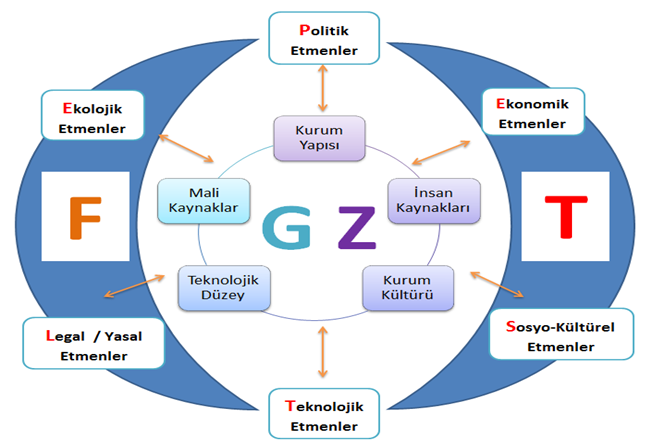 Şekil 3: Teşkilat ŞemasıTablo 9: Kurul ve Komisyonlar Tablosu2.7.3.İnsan Kaynakları;Gemlik Daniş Ekim Öğretmenevi Müdürlüğü bünyesinde 1 müdür, 1 müdür yardımcısı,ve 4 yardımcı personel olmak üzere toplam 6 kişi görev yapmaktadır.Tablo 10: Personel Durum TablosuMüdürlüğümüzdeçalışan personelin % 50’ü bayan, % 50’si ise erkektir.2.7.4.İdare Görev Dağılımı:Tablo 11: İdari Personel Görev tanımı Tablosu2.7.5.Fiziki Yapı;Tablo 12: Fiziki Yapı Tablosu2.7.6.Teknolojik Düzey; İlçemizde elektronik ortamda belge aktarım işlemleri DYS ile gerçekleştirilmektedir. Ayrıca Müdürlüğümüz ve diğer kurumlar arasında DYS aracılığıyla yazışmalar yapılmaktdır.Okulumuz idareci ve öğretmenlerinin BİT kullanımı, yenilikleri takip etmeleri eğitim çalışmalarıyla sağlanmakta ve İlçe Milli Eğitim Müdürlüğüyle iletişim büyük oranda elektronik ortamda gerçekleşmektedir.Tablo 13: Teknolojik Kaynaklar Tablosu2.7.7.Mali Kaynaklar; Mali Durumu2019-2022 Yılları arası CiroTablo 14: Geçmiş dönem Kurum Cirosu/TL)           2019 Yılında 2.783 TL Kar ,2020 yılında 17.234  TL Kar , 2021 yılında 12.737 TL Kar ile  2022 yılında ise 86.168 TL Kar , 2023 yılında 30.11.2023 tarihi itibari ile 401.795 TL kar elde etmiştir. 2.7.8.İstatistikî Veriler2.8.1.2019-2022 Yılları Konaklama HizmetiTablo 15: Geçmiş Dönem Konaklama Tablosu(Kişi)Kurumumuz 2019 yılında % 75 doluluk - 2020 yılında % 67 - 2021 yılında  %76-2022 yılında % 90 – 30.11.2023 tarihi itibari ile 2023yılında ise %97 doluluk kapasitesi ile çalışmıştır. 2020 yılındaki Pandemi sebebiyle doluluk oranımız düşmüştür.Tablo 16: Tahmini Mali Tablo (TL)2.8. Çevre AnaliziTablo 17: PEST- E (Politik, Ekonomik, Sosyo-Kültürel, Teknolojik, Ekolojik, Etik)Analizi 2.9.Üst Politika BelgeleriTablo 18: Üst Politika Belgeleri Tablosu2.10. Kurum İçi A (GZFT)Tablo 19: Kurum İçi Güçlü ve Zayıf  Yönler2.11.Temel  Sorun AlanlarıTablo 20: Temel Sorun Alanları Tablosu3.1.Misyonumuz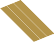 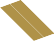 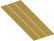 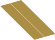 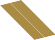 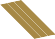 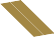 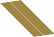 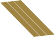 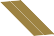 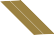 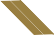 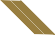 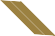 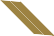 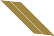 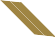 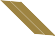 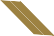 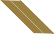 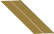 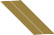 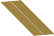 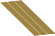 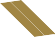 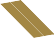 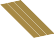 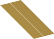 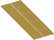 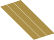 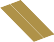 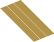 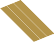 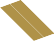 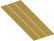 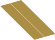 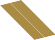 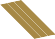 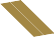 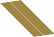 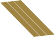 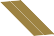 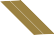 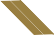 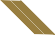 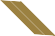 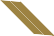 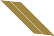 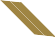 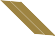 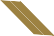 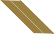 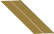 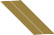 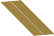 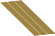 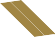 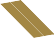 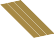 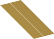 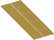 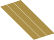 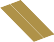 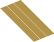 3.2. Vizyonumuz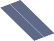 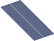 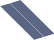 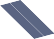 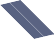 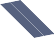 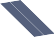 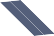 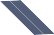 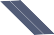 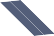 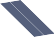 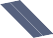 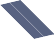 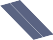 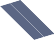 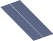 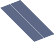 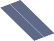 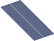 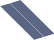 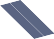 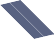 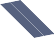 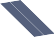 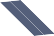 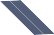 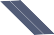 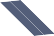 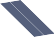 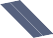 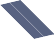 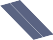 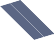 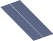 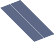 3.3. Temel İlke  ve Değerlerimiz3.3.1 İlkelerimizHizmeti; Öğretmeni Merkeze Alarak GerçekleştirmekAmacımızdır.Biz Başarıya İnanır, Bu Yönde Bir Çalışma Azmi ve Ortamı YaratmayaUğraşırız.Toplumun Sürekli Gelişen Beklentilerine Ayak Uydurabilecek Şekilde Gelişmemiz İçin BirbirimiziYüreklendiririz.Verimli Çalışmaya İnanır ve SorumlulukÜstleniriz.Birbirimize ve misafirlerimize bir birey olarak güvenir, saygı duyarız.Aramızdaki farklılık ve görüş ayrılıklarını, Daha İyi Gelişmemizi Sağlayacak Zenginlikler OlarakGörürüz.Değişim Yanında Geçmişteki Değerlerimizi de Koruruz.Farklı Olduğumuza İnanır; Enerjik, Üretken ve Coşkumuzla Yeteneklerimizi Sürekli Geliştiririz.3.3.2 DeğerlerimizGÜVENİLİRLİK Değerlerimize, hedeflerimize beraber ulaşabileceğimize inanmak.Markaya bağlı olup sahiplenmek ve iyi bir geleceğe taşımak.MİSAFİR ODAKLILIK Misafir istek ve arzularını bilmek, öğrenmek, takip etmek, öncelikli olarak yapmak ve beklediklerinden daha kaliteli hizmet ile karşılamak, böylece misafirlerin kurumdan birer Gemlik Daniş Ekim Öğretmenevi dostu olarak ayrılmasını sağlamak.GÜLERYÜZ VE SAYGI Karşılıklı saygı, güven ve güler yüzlü davranış halinde bulunmak. DÜRÜSTLÜK Şeffaf olma, sırdaşlık etme, denetime açık olmak.ÇÖZÜM ODAKLILIK Kurumun sorunlarını kargaşa ortamından çıkararak, etkin ve verimli çalışma ortamında çözüme ulaştırmak.MİSAFİRPERVERLİK Misafirlerimizle daima sıcak iletişim kurmak, onları evlerinde sevdikleri kişilerle birlikteymiş gibi hissettirmek.EKİP RUHU Yaygın sorumluluk anlayışı dahilinde tüm departmanların sürekli iletişim halinde olduğu, yönetim desteği ile her alanda başarılı operasyonlar gerçekleştirmek ve yıllık hedeflerimize en iyi şekilde ulaşmak.SORUMLULUK Hizmet sunduğumuz misafirlere; servis hizmeti sunarken sorumluluk bilincinden hareketle dürüst davranmak, farkındalık yaratmakKALİTELİ HİZMET Her zaman daha iyisini yapmaya çalışmak, inanmak ve başarmanın yollarını devamlı aramak.İNSAN ODAKLILIK Kalite ve verimliliğin temelinin personelimizden geldiğine inanmak ve başarmanın yollarını devamlı aramak.3.4.1.TEMA: KURUMSAL YAPIStratejik Amaç 1. Kurumsal Yapıyı geliştirmek için beşeri, fiziki, mali altyapıyı iyileştirmek, yönetim ve organizasyon yapısını güçlendirmek ve enformasyon teknolojilerini etkin kullanmakStratejik Hedef 1.1. Organizasyon Yapısında Revizyon YapmakPERFORMANS GÖSTERGELERİFAALİYET VE MALİYETLENDİRME3.4.2.TEMA: KURUMSAL YAPIStratejik Amaç 1. Kurumsal Yapıyı geliştirmek için beşeri, fiziki, mali altyapıyı iyileştirmek, yönetim ve organizasyon yapısını güçlendirmek ve enformasyon teknolojilerini etkin kullanmakStratejik Hedef 1.2. Kurum İçi İletişimi GeliştirmekPERFORMANS GÖSTERGELERİ	FAALİYET VE MALİYETLENDİRME3.4.3.TEMA: KURUMSAL YAPIStratejik Amaç 1. Kurumsal Yapıyı geliştirmek için beşeri, fiziki, mali altyapıyı iyileştirmek, yönetim ve organizasyon yapısını güçlendirmek ve enformasyon teknolojilerini etkin kullanmakStratejik Hedef 1.3. İç Denetim Sistemi kurmakPERFORMANS GÖSTERGELERİFAALİYET VE MALİYETLENDİRME3.4.4.TEMA: KURUMSAL YAPIStratejik Amaç 1. Kurumsal Yapıyı geliştirmek için beşeri, fiziki, mali altyapıyı iyileştirmek, yönetim ve organizasyon yapısınıgüçlendirmek ve enformasyon teknolojilerini etkin kullanmakStratejik Hedef 1.4. Kurum Mali Yapısını İyileştirmek	PERFORMANS GÖSTERGELERİFAALİYET VE MALİYETLENDİRME3.4.5.TEMA: KURUMSAL YAPIStratejik Amaç 1. Kurumsal Yapıyı geliştirmek için beşeri, fiziki, mali altyapıyı iyileştirmek, yönetim ve organizasyon yapısınıgüçlendirmek ve enformasyon teknolojilerini etkin kullanmakStratejik Hedef 1.5. Halkla İlişkiler ve Tanıtım Faaliyetleri YapmakPERFORMANS GÖSTERGELERİFAALİYET VE MALİYETLENDİRME3.5.1.TEMA: İNSAN KAYNAKLARIStratejik Amaç 2. İnsan Kaynaklarını daha etki kullanmak, Kurum Personeline İş Sağlığı Güvenliği Kültürünü aşılamakStratejik Hedef 2.1. Bütün Kurum Personeline Dönem Sonuna kadar en az 1 Kez Eğitim vermekPERFORMANS GÖSTERGELERİFAALİYET VE MALİYETLENDİRME3.5.2.TEMA: İNSAN KAYNAKLARIStratejik Amaç 2. İnsan Kaynaklarını daha etkin kullanmak, Kurum Personeline İş Sağlığı ve Güvenliği Kültürünü aşılamakStratejik Hedef 2.2. Bütün Kurum Personeline Dönem Sonuna kadar İş Güvenliği Şuurunu aşılamakPERFORMANS GÖSTERGELERİFAALİYET VE MALİYETLENDİRME3.5.3.TEMA: İNSAN KAYNAKLARIStratejik Amaç 2. İnsan Kaynaklarını daha etki kullanmak, Kurum Personeline İş Sağlığı Güvenliği Kültürünü aşılamakStratejik Hedef 2.3. Kurum Personeline Değer verildiğini Hissettirerek motivasyon sağlamak, Performans Ölçme ve Değerlendirme Sistemine geçmekPERFORMANS GÖSTERGELERİFAALİYET VE MALİYETLENDİRME3.6.1.TEMA: FİZİKİ YAPIStratejik Amaç 3. Kurumun fiziki yapısını, müşterilerimize daha kaliteli bir ortamda hizmet verebilmek için gerekli modernizasyon ve yenilikleri yapmakStratejik Hedef 3.1. Kurum Fiziki yapısını İyileştirmekPERFORMANS GÖSTERGELERİFAALİYET VE MALİYETLENDİRME3.7.1.TEMA: MÜŞTERİ İLİŞKİLERİStratejik Amaç 4. Kurumumuzun, bulunduğu çevrede hedef kitle için hizmet kalitesiyle güven verici bir kurum olmasını sağlayarak öğretmen evleri arasında öncü bir kurum olmasını sağlamak.Stratejik Hedef 4.1. Konaklama Hizmetlerini İyileştirmekPERFORMANS GÖSTERGELERİFAALİYET VE MALİYETLENDİRMESTRATEJİK AMAÇ VE HEDF TABLOSU4.BÖLÜMMALİYETLENDİRMEMaliyetlendirme aşamasında, Müdürlüğümüzün amaç ve hedeflerine yönelik stratejiler doğrultusunda gerçekleştirilecek olan faaliyet ve projelerin kaynak ihtiyacı belirlenir. Maliyetlendirmenin amacı; geliştirilen politikaların ve bunların yansıtıldığı amaç ve hedeflerin gerektirdiği maliyetlerin ortaya konulması, politika tercihlerinin ve karar alma sürecinin rasyonelleştirilmesine katkıda bulunmak, stratejik plan ile bütçe arasındaki bağlantıyı güçlendirmek ve harcamaların önceliklendirilmesi sürecine yardımcı olmaktır.Gemlik Daniş Ekim Öğretmenevi ve Akşam Sanat Okulu Müdürlüğü Stratejik Planında amaçların gerçek-leştirilmesine yönelik düzenlenen hedef harcamalarının belirlendiği maliyet tablosu oluşturulmuştur. Ma-liyetler belirlenirken hedeflere ulaştıracak faaliyetlerin gerçekleşme dönemi dikkate alınmıştır. Faaliyetlerin maliyetleri, plan dönemi boyunca yıllık artışları tahmini olarak hesaplanmıştır. Maliyet tablosunda öngörülen maliyetler ile tahmin edilen kaynakların örtüşmesine dikkat edilmiştir. Tahmini maliyetlerin belirlenen kaynak miktarını aşması durumunda düşük maliyetli faaliyetlerin seçilmesi, amaç ve hedeflerin zamanının değiştirilmesi ve farklı kaynakların bulunması gibi yöntemler kullanılarak gerekli güncellemeler yapılacaktır.STRATEJİK PLAN MALİYET TABLOSU5.BÖLÜM5. İZLEME VE DEĞERLENDİRME             İzleme, hazırlanan stratejik planların uygulama sürecinde sistemli ve etkin olarak takip edilmesi ve raporlanması anlamına gelmektedir. Değerlendirme ise stratejikplan uygulama sonuçlarının amaç ve hedeflere ulaşılabilme, uygulanabilme düzeyi ile sözkonusu amaç ve hedeflerin tutarlılık ve uygunluğunun analiz edilmesidir.Gemlik Daniş Ekim Öğretmenevi ve A.S.O. Müdürlüğü 2024-2028 Stratejik Planının onaylanarakyürürlüğe girmesiyle birlikte stratejik planın uygulanmasının izleme ve değerlendirme süreci de başlamış olacaktır.              Müdürlüğümüz bünyesinde“Stratejik Plan İzleme ve Değerlendirme Ekibi”kurularakizleme ve değerlendirme çalışmaları,planda belirtilen amaç-hedef ve performans göstergeleri dikkate alınarakyapılacaktır.Stratejik amaç ve hedeflerin gerçekleştirilmesinden sorumlu ekipler, altı aylık dönemler itibariyleyürüttükleri faaliyet ve projelerle ilgili raporlan hazırlayıp Stratejik Plan İzleme ve Değerlendirme Ekibine sunacaklardır.            Stratejik Plan İzleme ve Değerlendirme Ekibi, ekiplerden gelen altı aylıkperformans değerlendirmelerini konsolideederek, performans göstergelerinin ölçümü vedeğerlendirilmesini, ait olduğu yıl içinde yapılan faaliyetlerin o yılki bütçeyle uyumu veelde edilen sonuçların Stratejik Planda önceden belirlenen amaç ve hedeflere ne dereceulaşıldığınıraporlaştırarak İlçe Milli Müdürlüğü Stratejik Planlama Üst Kuruluna sunacaklardır. Bu kuruldan gelecek kararlar doğrultusunda da geri bildirimlerde bulunulacaktır.Böylece planın uygulanma sürecinde bir aksama olup olmadığı saptanacak,varsa bunların düzeltilmesine yönelik tedbirlerin alınması ile idare performanshedeflerine ulaşma konusunda doğru bir yaklaşım izlenmiş olacaktır.Tablo 15: Stratejik Plan İzleme ve Değerlendirme TablosuSTRATEJİK PLAN EKİBİ İMZA SİRKÜSÜ                                                                                                                                             ……/11/2023                                                                                                Selami ÖZEL	  Kurum Müdürü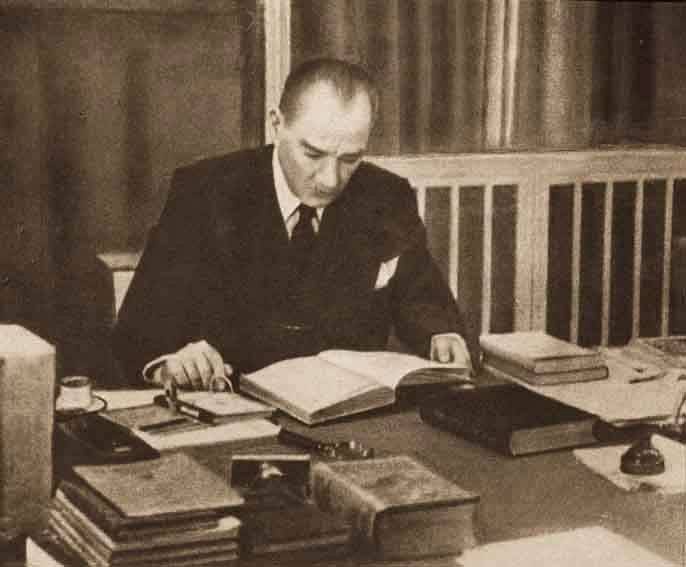 “Eğitimdir ki bir milleti ya özgür, bağımsız, şanlı yüce bir sosyal toplum halinde yaşatır veyabir milleti esaret ve sefalete terk eder.”Mustafa Kemal ATATÜRKKISALTMALARKISALTMALARAR-GEAraştırma GeliştirmeMAÖLMesleki Açıköğretim LisesiBİTBilgi İletişim TeknolojileriDYKDestekleme ve Yetiştirme KursuDYSDoküman Yönetim SistemiEĞİTEPEğitimcilerin Eğitimi ProjesiEKYSEğitimde Kalite Yönetim SistemiGZFTGüçlü Yönler, Zayıf Yönler, Fırsatlar, TehditlerKHKKanun Hükmünde KararnameMEBMilli Eğitim BakanlığıMEMMilli Eğitim MüdürlüğüMTALMesleki ve Teknik Anadolu LisesiLYSLisans Yerleştirme SınavıSPStratejik PlanSTKSivil Toplum KuruluşlarıTÜBİTAKTürkiye Bilimsel ve Teknolojik Araştırma KurumuTCTürkiye CumhuriyetiYGSYükseköğretime Geçiş SınavıTLTürk LirasıDKDanışma KuruluRAMRehberlik Araştırma MerkeziPGPerformans GöstergesiRGResmi GazeteTANIMLARTANIMLARStratejiBelirli bir zaman diliminde kurumun şimdiki durumundan gelecekte arzu edilen durumuna dönüşümünü sağlayabilmek için belirlenen amaç ve hedeflere nasıl ulaşılacağını gösteren kararlar bütünü.Stratejik PlanKurumun orta ve uzun vadeli amaçlarını, temel ilke ve politikalarını, hedef ve önceliklerini, performans ölçütlerini, bunlara ulaşmak için izlenecek yöntemler ile kaynak dağılımlarını içeren plan.Stratejik PlanlamaKurumun iç ve değerlendirme sonuçlarına göre zayıf ve güçlü yönlerini, önündeki fırsat ve tehditleri belirlemesi; stratejiler ortaya koyması, bu stratejileri ölçülebilir hedeflere dönüştürmesi ve performans göstergelerini belirleyerek onların sürekli izlenmesi süreci.Stratejik AmaçBelirli bir zaman diliminde kurumun ulaşmayı hedeflediği kavramsal sonuçlarıStratejik HedefMisyon doğrultusunda belirlenmiş stratejik önemi olan ölçülebilir alt amaçlarıPerformans HedefiStratejik amaçlar çerçevesinde stratejik hedeflere ulaşmak için yıllara göre yakalanması öngörülen performans seviyelerini gösteren anlaşılır, ölçülebilir, çıktı-sonuç odaklı performans düzeyiPerformans GöstergesiHedeflere hangi oranda ulaşıldığını gösteren ölçülebilir unsurlar.Paydaş AnaliziKurum faaliyetlerinden etkilenen veya faaliyetleri etkileyen tarafların görüş ve memnuniyetlerinin değerlendirilmesiMisyonKurumun temel varlık nedeni, faaliyetleri.VizyonKurumun gelecekte olmasını arzu ettiği yer.GZFT AnaliziKurumun Güçlü-Zayıf yönlerini, önündeki Fırsat ve Tehditleri ortaya koyan analiziBaşlıklarSayfaNoKapakIAtatürk PortresiIISunuşIIIGirişIVKısaltmalarVTanımlarVIİçindekilerVII-VIII-IX-XKurum Kimlik Bilgisi      xıI. BÖLÜM: STRATEJİK PLANLAMA HAZIRLAMA SÜRECİ121. Stratejik Planlama Hazırlık Süreci       131.1.Strateji Geliştirme Kurulu       131.2. Stratejik Plan Ekibi       131.3. Stratejik Planlama Takvimi       14II. BÖLÜM: DURUM ANALİZİ       162. Durm Analizi172.1.Kurumsal Tarihçe172.2.Uygulanmakta Olan Stratejik Planın Değerlendirilmesi182.3.Mevzuat Analizi18-192.4 Üst Politika Belgelerinin Analizi202.5. Faaliyet Alanları ile Ürün ve Hizmetlerin Belirlenmesi212.6. Öğretmenevi Faaliyet Alnları Değerlendirme222.7. Paydaş Analiz 222.7.1. Paydaşların Tespiti ve Değerlendirilmesi222.7.2.Kurum içi Analizi 242.7.2.1. Örgütsel Yapı252.7.3. İnsan Kaynakları262.7.4. İdare Görev Dağılımı262.7.5. FizikiYapı272.7.6. Teknolojik Düzey282.7.7. Mali Kaynaklar292.7.8. İstatistiki Veriler292.7.8.1. 2016-2018 Yılları Konaklama Hizmeti292.8. Çevre  Analizi302.9. Üst Politika Belgeleri302.10.GZFT (SWOT) Analizi312.11. Temel Sorun Alanları32III. BÖLÜM: GELECEĞE YÖNELİM333.1. Misyon343.2. Vizyon343.3. Temel İlke ve Değerlerimiz353.3.1. İlkelerimiz353.3.2. Değerlerimiz35-363.4.1. Tema  -  Kurumsal Yapı373.4.2. Tema -  Kurumsal Yapı383.4.3. Tema  -  Kurumsal Yapı393.4.4. Tema  -  Kurumsal Yapı403.4.5. Tema  -  Kurumsal Yapı413.5.1. Tema – İnsan Kaynakları423.5.2. Tema – İnsan Kaynakları433.5.3. Tema – İnsan Kaynakları453.6.1. Tema Fiziki Yapı463.7.1. Müşteri İlişkileri47Stratejik Amaç ve Hedef Tablosu48IV. BÖLÜM: MALİYETLENDİRME494.1 Maliyetlendirme504.2 Stratejik Plan Maliyet Tablosu51V. BÖLÜM: İZLEME VE DEĞERLENDİRME535.1. İzleme ve Değerlendirme545.2. İzleme ve Değerlendirme Tablosu555.3. Stratejik Plan Ekibi İmza Sürküsü56TABLOLARTablo 1: Sratejik Geliştirme Kurulu13Tablo 2: Stratejik Plan Ekibi13Tablo 3:  Kurum Stratejik Planlama Adımları Tablosu14Tablo 4: Mevzuat Analizi Tablosu18Tablo 5: Üst Politika Belgeleri Analiz Tablosu20Tablo 6: Faaliyet Alanı – Ürün/Hizmet Tablosu21Tablo 7: Faaliyet Alanı Değerlendirme Tablosu22Tablo 8: Paydaş Listesine Etki- Önem Matrisi Tablosu23Tablo 9: Kurul ve Komisyonlar Tablosu25Tablo 10: Personel Durum Tablosu26Tablo 11: İdari Personel Görev Tanımı Tablosu27Tablo 12: Fiziki Yapı Tablosu27Tablo 13: Teknolojik Kaynaklar Tablosu28Tablo 14: Geçmiş Dönem Kurum Cirosu Tablosu29Tablo 15: Geçmiş Dönem Konaklama Tablosu29Tablo 16: Tahmini Mali Tablosu    29Tablo 17: PEST- E (Politik, Eko., Sosyo-Kültürel, Tekn. Ekol., Etik) Analizi  30Tablo 18: Üst Politika Belgeleri Tablosu30Tablo 19: Kurum İçi Güçlü ve Ztıf Yönler Tablosu31Tablo 20: Sorun Alnları Tablosu32ŞEKİLLERŞekil :1 MB Stratejik Planlama Modeli15Şekil :2 Örgütsel Yapı24Şekil :3 Teşkilat Şeması25KURUMUN YAPISIKURUMUN YAPISIKURUMUN YAPISIKurum AdıGemlik Daniş Ekim Öğretmenevi ve Akşam Sanat OkuluGemlik Daniş Ekim Öğretmenevi ve Akşam Sanat OkuluKurum TürüKamu – MEBKamu – MEBKurum Kodu764056764056Kurumda Çalışan Personel SayısıMüdür1Kurumda Çalışan Personel SayısıMüdür Yardımcısı1Kurumda Çalışan Personel SayısıKadrolu Öğretmen0Kurumda Çalışan Personel SayısıÜcretli Öğretmen0Kurumda Çalışan Personel SayısıMemur0Kurumda Çalışan Personel SayısıGüvenlik Görevlisi0Kurumda Çalışan Personel SayısıYardımcı Personel0Kurumda Çalışan Personel SayısıDiğer Personel4Kurumda Çalışan Personel SayısıToplam6Öğrenci Sayısı00KURUM İLETİŞİM BİLGİLERİKURUM İLETİŞİM BİLGİLERİKURUM İLETİŞİM BİLGİLERİTelefon0 (224) 51455660 (224) 5145566Faks0 (224) 51455660 (224) 5145566Web Adresiwww.gemlikdanisekimogretmenevi.meb.k12.trwww.gemlikdanisekimogretmenevi.meb.k12.trMail Adresi764056@meb.k12.tr764056@meb.k12.trKurum AdresiKayhan Mah. Av Özgür Aksoy Cad. Kalealtı Sokak No:2Gemlik/BURSAKayhan Mah. Av Özgür Aksoy Cad. Kalealtı Sokak No:2Gemlik/BURSASTRATEJİ GELİŞTİRME KURULUSTRATEJİ GELİŞTİRME KURULUSTRATEJİ GELİŞTİRME KURULUSıra NoAdı Soyadı Görevi1Selami ÖZELMüdür 2Engin ÇAVUŞMüdür Yardımcısı3Serpil KIZILASLANKat Görevlisi4Gülsen KONURÇamaşırhane Görevlisi5Özay AKTAŞGece GörevlisiSTRATEJİK PLAN EKİBİSTRATEJİK PLAN EKİBİSTRATEJİK PLAN EKİBİSıra NoAdı Soyadı                      Görevi1Engin ÇAVUŞMüdür Yardımcısı2Serpil KIZILASLANKat Görevlisi3Gülsen KONURÇamaşırhane Görevlisi4Özay AKTAŞGece Görevlisiİlçe MEM ile Okul ve Kurum Stratejik Planlama Adımlarıİlçe MEM ile Okul ve Kurum Stratejik Planlama Adımları202220222022202220222022202320232023202320232023202320232023202320232023202320232023202320232023202320232023202320232023İlçe MEM ile Okul ve Kurum Stratejik Planlama Adımlarıİlçe MEM ile Okul ve Kurum Stratejik Planlama AdımlarıEkimEkimKasımKasımAralıkAralıkOcakOcakŞubatŞubatMartMartNisanNisanMayısMayısHaziranHaziranTemmuzTemmuzAğustosAğustosEylülEylülEkimEkimKasımKasımAralıkAralık1Stratejik Planlama Ekiplerinin KurulmasıStratejik Planlama Ekiplerinin Kurulması2Kurulan Stratejik Planlama Ekibinin İl AR-GE Birimine BildirilmesiKurulan Stratejik Planlama Ekibinin İl AR-GE Birimine Bildirilmesi3İlçe Millî Eğitim Müdürlükleri ile Okul ve Kurumların Stratejik Plan Hazırlık Programlarının Oluşturulmasıİlçe Millî Eğitim Müdürlükleri ile Okul ve Kurumların Stratejik Plan Hazırlık Programlarının Oluşturulması4Ekip ve Kurul Üyelerine Stratejik Planlama Konusunda Hizmetiçi EğitimVerilmesiEkip ve Kurul Üyelerine Stratejik Planlama Konusunda Hizmetiçi EğitimVerilmesi5Durum AnaliziDurum Analizi6Geleceğe Bakış,Amaç, Hedef ve Performans Göstergeleri ile Stratejilerin Belirlenmesi, İzleme ve DeğerlendirmeGeleceğe Bakış,Amaç, Hedef ve Performans Göstergeleri ile Stratejilerin Belirlenmesi, İzleme ve Değerlendirme7Planların E-Posta Şeklinde İl AR-GE Birimine Gönderilmesiİl ARGE Birimi İncelemesi DeğerlendirmesiPlanların E-Posta Şeklinde İl AR-GE Birimine Gönderilmesiİl ARGE Birimi İncelemesi Değerlendirmesi8Planın İnternet Sitesinde YayınlanmasıPlanın İnternet Sitesinde YayınlanmasıSTRATEJİK PLAN ÜST KURULUSTRATEJİK PLAN ÜST KURULUSTRATEJİK PLAN ÜST KURULUSIRA NOADI SOYADI                      GÖREVİ1HASAN HÜSEYİN CESUROKULMÜDÜRÜ2SEZGİN TANRIVERDİ MÜDÜR YARDIMCISI3KEMAL İYİDOĞANÖĞRETMEN4AYSUN ŞEKEROKUL AİLE BİRLİĞİ BAŞKANI5EMİNE YALÇINOKUL AİLE BİRLİĞİ YÖNETİM KURULU ÜYESİSTRATEJİK PLANLAMA EKİBİYasalYükümlülükDayanakTespitlerİhtiyaçlarA.YÖNETİM HİZMETLERİ 1. Kanun,tüzük, yönetmelik, yönerge, genelge, plân, program veamirlerlekendilerineverilengörevleriyapmak2.Kurumunidarî,malîvediğerişveişlemlerini,mevzuathükümleri,çalışmaprogramları,bütçeesaslarıvemillîeğitimilkelerineuygunbiçimdeyürütmek,kurumuyönetmek, temsiletmekvekurumunharcamayetkilisigöreviniyerinegetirmek. 3.Kurumidaripersonelininterfi, izin,adaylık,emeklilikgibiözlükhaklarınailişkinişlemlerdenyetkisidâhilindeolanlarınsonuçlandırılmasınısağlamak,B.İNSAN KAYNAKLARI YÖNETİMİ1.Öğretmenvediğerpersonelindisiplinleilgiliişlemleriniusulünegöreyapmak,  2.Kurumiçindeçalışansözleşmelipersonelinizindisiplinçalışmakoşullarıeğitimleriperformansdeğerlendirmeleriemeklilikgibiişlemlerintakibiniyapmak. 3.Personelinözlükhaklarınilişkinmutemetlikvetahakkukişlerinitakipetmek, 4.İşsağlığıveişgüvenliğiileilgiligereklirehberlikfaaliyetlerinidüzenlemek, 5.PersonelinperformansıgözönündebulundurularakişanalizlerininyapılıpdoğruişteistihdametmekC. MALİ YÖNETİM HİZMETLERİ 1.Kamukaynaklarınınetkiliekonomikveverimlibirşekildeeldeedilmesivekullanılmasını,hesapverebilirliğivemalisaydamlığısağlamak, 2. Mali işlemlerinmuhasebeleştirilmesi, malikontrolünsağlanmasıamacıilebütçehazırlamakhazırlananbütçeyietkiliveyerindekullanmak3.Üretilenmal vehizmetlerinarzındaneldeedilengelirlerimuhasebeleştirilmekvevergilendirmesiniyapmak4. Kurumiçialım, satım, hizmet, yapım, kira,trampa, mülkiyetingayriaynihaktesisivetaşımaişleriniyapmakD.KONAKLAMAHİZMETLERİNDE KALİTE YÖNETİM HİZMETİ 1.Tesisin niteliğiniarttırmak, kaliteyiarttırmak,hizmetstandartlarınıyükseltmek2.FiyatvekalitebağlamındadeğerlendirildiğindeçevresindetalepedilentesishalinegelmekE. SİVİL SAVUNMA HİZMETLERİ  1.Görevalanındakiokulvekurumlariçinsivilsavunmaileilgiliplânveprogramlarıdüzenlemek, gereklitespitleryapmakvetedbirlerialmak,  2.SivilsavunmateşkilâtıilekoordinasyonsağlamakvehizmetinaksamadanyürütülmesiniteminetmekF.EĞİTİM-ÖĞRETİM FAALİYETLERİ1.Çıraklıkeğitim, Meslek liselilerigibi yaygın ve örgün eğitim kurumlarında öğrenim gören öğrencilerin staj faaliyetlerini düzenlemek3797 Sayılı MEB TeşkilatveGörevleriHakkındaKanun657SayılıDevletMemurlarıKanunu4857 sayılıİşkanunu5510SayılıSosyalSigortalarKanunu6645SayılıİşsağlığıveişçiGüvenliğiKanunuKamuMali YönetimiveKontrolKanunuVergiUsulKanunuGelirVergisiKanunu4734KamuİhaleKanunu2886DevletİhaleKanunuÖğretmenevleri yönetmeliğiÖğretmenevleri yönergesiSosyal tesisler uygulama yönergesiTurizmTesislerininBelgelendirilmesineveNiteliklerineİlişkinYönetmelikÇıraklık Eğitim ve MeslekEğitimKanunu22 Nisan 2021 tarihindeyayımlananKamuİdarelerindeStratejikPlanlamayaİlişkinUsulveEsaslarHakkındakiYönetmelikBursaİl Milli Eğitim Müdürlüğü 2024-2028 Stratejik PlanıGemlik İlçe MilliEğitim Müdürlüğü 2024-2028 Stratejik PlanıMüdürlüğümüzünhizmetalanlarıçokçeşitlidirvehedefkitlesinicelikitibariyleoldukçabüyüktür. Farklıhizmetalanlarıileilgilidiğerkamukurumvekuruluşlarıylayapılanprotokollerde, diğerkurumlarıntabiolduklarımevzuattakifarklılıklardandolayıyetkiçatışmasıyaşanmamaktadır. Fakatdiğerkamukurumvekuruluşlarınınfaaliyetalanlarındaeğitim-öğretimhizmetlerineyeterikadaryerverilmediğinden, herhangibirdestektalebigerçekleştirildiğindemevzuatadayandırmadagüçlükyaşamaktadırlar. Müdürlüğümüzhiçbirhizmetindemevzuattakihükümlereaykırıdavranmamaktadır. Tümhizmetlermevzuatçerçevesindegerçekleşmektedir. Fakatmevzuataaykırıolmamakkoşuluylaeğitimfaaliyetlerimiz, eğitimhizmetininverildiğibölgeninekonomik, sosyal, ekolojik, jeolojik vb. dinamikleridikkatealınarakyürütülmektedir. Müdürlüğümüzfaaliyetlerigereğisağlık, güvenlik, altyapıçalışmalarıgibiekhizmetlereihtiyaçduymaktadır. Bununyanındaöğretmenveyöneticilerimizinmeslekigelişimlerinedesteksağlanmasıamacıyladiğerkurumlarlaişbirliğiyapılmasıgerekmektedir.Bu işbirliğikapsamındadiğerkurumlarınmevzuatınıneğitimhizmetlerineyeterikadaryerverecekşekildedüzenlenmesigerekmektedir. ÜstPolitikaBelgesiİlgiliBölüm/ReferansVerilenGörev/İhtiyaçlar5018 sayılı Kamu Mali Yönetimi ve KontrolKanunu9. Madde,41. MaddeKurum Faaliyetlerinde bütçe nin etkin ve verimli kullanımıStratejik Plan HazırlamaPerformans Programı HazırlamaFaaliyet Raporu Hazırlama30344sayılı Kamu İdarelerinde Stratejik Plan Hazırlamaya İlişkin Usul ve EsaslarHakkındaYönetmelik (22 Nisan  2021)Tümü5 yıllık hedefleri içeren Stratejik Plan hazırlanmasıKamuİdareleriİçinStratejik Plan HazırlamaKılavuzu (22 Nisan  2021)Tümü5 yıllık hedefleri içeren Stratejik Plan hazırlanması2022/216 sayılı Genelge, 2024-2028 Stratejik Plan HazırlıkÇalışmaları (18 Eylül 2023)Tümü2024-2028 Stratejik Planının HazırlanmasıMEB 2024-2028 Stratejik Plan Hazırlık Programı (18 Eylül 2023)Tümü2024-2028 Stratejik Planı Hazırlama TakvimiMEB Eğitim 2024 VizyonuTümü5 yıllık  hedefleri içeren Stratejik Plan hazırlanmasıMEB 2024-2028 StratejikPlanıTümüMEB Politikaları KonusundaTaşraTeşkilatınaRehberlikBursa İl Milli Eğitim Müdürlüğü 2024-2028 StratejikPlanıTümüStratejik Plan Hazırlama ÇalışmalarıGemlik İlçe Milli Eğitim Müdürlüğü 2024-2028 StratejikPlanıTümüStratejik Plan Hazırlama ÇalışmalarıFaaliyetAlanıÜrün/HizmetlerA- StratejiGeliştirmeFaaliyetleriStratejik Planlama İşlemleriİhtiyaç AnalizleriPerformans Programı ve Faaliyet Raporu Hazırlamaİhtiyaç Analizlerinin  YapılmasıAR-GE  ÇalışmalarıSwot AnaliziB- Eğitim-ÖğretimHizmetleriMeslek Eğitimi Stajyerlik HizmetiMesleki Gelişim SeminerleriÖğretmenMeslekiGelişimSeminerleriOkulların Sosyal Kültürel OrganizasyonlarıAnma ve Kutlama Programlarının DüzenlenmesiC- HalklaİlişkilerMüşteri dilek şikâyet ve isteklerinin alınmasıHizmet alım isteklerinin kabulüBasın, halkve misafirlerle olan ilişkilerD- DestekHizmetleriSistem, BilgiveOtelGüvenliğininSağlanmasıTaşımalıYemekLojistikHizmetlerininyapılmasıDemirbaşkayıtİşlemleriveAmortismanİşlemleriAydınlatmaTemizlikIsıtmaveSoğutmaişleriMutfakİşleriYemeksunumHizmetleriKonaklamaHizmetleriSatın Alma vetahakkukİşlemleriHakedişveödemeHizmetleriEvrakKayıtveArşivHizmetleriSivilSavunmaİşleriSatışvePazarlamaHizmetleriE- İnsanKaynaklarıYönetimiPersonelMaaşTahakkukİşleriMuhasebeİşleriPersonelHizmetİçiEğitimleriStajyeröğrenciİstihdamıÇıraklıkEğitimÖğrenciistihdamıİŞ-KUR MeslekedindirmeprogramlarıÖzlükİşlemleriPersonelDisiplinİşlemleriPersonelAlımlarıveİşAkitlerininsonaerdirilmesiHukukHizmetleriF-Bilgiİşlemve Web HizmetleriOtelProgramıveMuhasebeProgramıWeb sayfalarınıngüncellenmesiSosyalMedyahesaplarınınTakibi Mail sistemininTakibiUzaktanSatış Mail Order sistemiTelefonhizmetleri İnternet ve Wi-Fi hizmetleriG-YatırımlarveTesislemeHizmetleriOtelOdalarıModernizasyonuMutfakModernizasyonuRekreasyon ve yenileme ÇalışmalarıAlt yapıYenilemeleriSıra NoFaaliyetlerFaaliyetlerin                    Dayandığı MevzuatAyrılan Mali KaynakMevcur İnsan KaynağıDeğerlendirme1StratejiGeliştirmeKamu idarelerinde stratejik planlamayailişkin usul ve esaslarBedelsizYetersizGüçlendirilmeli2Eğitim - ÖğretimMeslek EğitimKanunuYeterliYeterliGüçlendirilmeli3İnsan Kaynaklaı Yönetimiİş Kanunu Sosyal Güvenlik KanunuYeterliYeterliGüçlendirilmeli4Yatırımlar ve Tesisleşme HizmetleriDevlet İhale KanunuKamu İhale KanunuYetersizYeterliGüçlendirilmeliPaydaş Listesi ve Etki-Önem Matrisi                                                                                                                                Paydaş Listesi ve Etki-Önem Matrisi                                                                                                                                Paydaş Listesi ve Etki-Önem Matrisi                                                                                                                                Paydaş Listesi ve Etki-Önem Matrisi                                                                                                                                Paydaş Listesi ve Etki-Önem Matrisi                                                                                                                                Paydaş Listesi ve Etki-Önem Matrisi                                                                                                                                Paydaş Listesi ve Etki-Önem Matrisi                                                                                                                                Paydaş Listesi ve Etki-Önem Matrisi                                                                                                                                Paydaş Listesi ve Etki-Önem Matrisi                                                                                                                                Paydaş Listesi ve Etki-Önem Matrisi                                                                                                                                Paydaş Listesi ve Etki-Önem Matrisi                                                                                                                                PaydaşlarPaydaş
 TürüPaydaş
 TürüNeden Paydaş
Neden Paydaş
Neden Paydaş
Paydaşın Kurum Faaliyetlerini Etkileme DerecesiPaydaşın Kurum Faaliyetlerini Etkileme DerecesiPaydaşın Taleplerine Verilen ÖnemÖnceliğiAçıklamaPaydaşlarİç PaydaşDış PaydaşHizmet AlanTemel OrtakStratejik Ortak“Tam:5","Çok:4","Orta:3","Az:2","Hiç:1"“Tam:5","Çok:4","Orta:3","Az:2","Hiç:1"“Tam:5","Çok:4","Orta:3","Az:2","Hiç:1"ÖnceliğiAçıklamaPaydaşlarİç PaydaşDış PaydaşHizmet AlanTemel OrtakStratejik Ortak1,2,3İzle1,2,3Gözet1,2,3GözetÖnceliğiAçıklamaPaydaşlarİç PaydaşDış PaydaşHizmet AlanTemel OrtakStratejik Ortak4,5 Bilgilendir4,5 Birlikte Çalış4,5 Birlikte ÇalışÖnceliğiAçıklamaDestek Hizmetleri Genel Müdürlüğü5551Birlikte Çalışİlçe Milli Eğitim Müdürlüğü5551Birlikte ÇalışÖğretmenler5551Birlikte ÇalışMüşteriler5551Birlikte ÇalışKurum Personeli4551Birlikte ÇalışTedarikçilerimiz√4552Birlikte ÇalışKaymakamlık√5552Birlikte ÇalışBelediye Başkanlığı√5552Birlikte ÇalışEmniyet teşkilatı√5552Birlikte Çalışİlköğretim Okulları ve Orta Dereceli Okullar√√5552Birlikte Çalışİlçe Gıda, Tarım ve Hayvancılık Müdürlüğü√√4442Çıkarlarını Gözet Çalışmalarına Dahil EtMal Müdürlüğü√4442Çıkarlarını Gözet Çalışmalarına Dahil EtÜniversiteler√√4442Çıkarlarını Gözet Çalışmalarına Dahil EtUlusal ve yerel basın√√4442Çıkarlarını Gözet Çalışmalarına Dahil EtSağlık kuruluşları√√5441Birlikte ÇalışYardımsever kişi ve kuruluşlar√√4442Çıkarlarını Gözet Çalışmalarına Dahil Etİlçedeki Meslek Liseleri√3333BilgilendirSGK3333Birlikte ÇalışİŞKUR3333Birlikte ÇalışMÜDÜRMÜDÜRMÜDÜRMÜDÜRMÜDÜRMÜDÜRMÜDÜRMÜDÜRMÜDÜRMÜDÜRMÜDÜRMÜDÜRMÜDÜRMÜDÜRMÜDÜRMÜDÜRMÜDÜRMÜDÜRMÜDÜRMÜDÜRMÜDÜRMÜDÜRMÜDÜRMÜDÜRMÜDÜRMÜDÜRMÜDÜRMÜDÜRMÜDÜRMÜDÜRMüüdür YardımcısıMüüdür YardımcısıMüüdür YardımcısıMüüdür YardımcısıMüüdür YardımcısıMüüdür YardımcısıMüüdür YardımcısıMüüdür YardımcısıMüüdür YardımcısıMüüdür YardımcısıMüüdür YardımcısıMüüdür YardımcısıMüüdür YardımcısıMüüdür YardımcısıMüüdür YardımcısıMüüdür YardımcısıMüüdür YardımcısıMüüdür YardımcısıMüüdür YardımcısıMüüdür YardımcısıKomisyonlarKomisyonlarKomisyonlarKomisyonlarKomisyonlarKomisyonlarKomisyonlarKomisyonlarKomisyonlarKomisyonlarKurullarKurullarKurullarKurullarKurullarKurullarKurullarKurullarKurullarKurullarKomisyonlarKomisyonlarKomisyonlarKomisyonlarKomisyonlarKomisyonlarKomisyonlarKomisyonlarKomisyonlarKomisyonlarKurullarKurullarKurullarKurullarKurullarKurullarKurullarKurullarKurullarKurullarİhale Komisyonuİhale Komisyonuİhale Komisyonuİhale Komisyonuİhale Komisyonuİhale KomisyonuSatın Alma KomisyonuSatın Alma KomisyonuSatın Alma KomisyonuSatın Alma KomisyonuSatın Alma KomisyonuSatın Alma KomisyonuSayım KuruluSayım KuruluSayım KuruluSayım KuruluSayım KuruluSayım KuruluMuayene ve Teslim Alma KuruluMuayene ve Teslim Alma KuruluMuayene ve Teslim Alma KuruluMuayene ve Teslim Alma KuruluMuayene ve Teslim Alma KuruluMuayene ve Teslim Alma Kuruluİhale Komisyonuİhale Komisyonuİhale Komisyonuİhale Komisyonuİhale Komisyonuİhale KomisyonuSatın Alma KomisyonuSatın Alma KomisyonuSatın Alma KomisyonuSatın Alma KomisyonuSatın Alma KomisyonuSatın Alma KomisyonuSayım KuruluSayım KuruluSayım KuruluSayım KuruluSayım KuruluSayım KuruluMuayene ve Teslim Alma KuruluMuayene ve Teslim Alma KuruluMuayene ve Teslim Alma KuruluMuayene ve Teslim Alma KuruluMuayene ve Teslim Alma KuruluMuayene ve Teslim Alma KuruluFiyat Tespit KomisyonuFiyat Tespit KomisyonuFiyat Tespit KomisyonuFiyat Tespit KomisyonuFiyat Tespit KomisyonuFiyat Tespit KomisyonuFiyat Tespit KomisyonuFiyat Tespit KomisyonuFiyat Tespit KomisyonuFiyat Tespit KomisyonuFiyat Tespit KomisyonuFiyat Tespit KomisyonuFiyat Tespit KomisyonuFiyat Tespit KomisyonuYardımcı HizmetlerYardımcı HizmetlerYardımcı HizmetlerYardımcı HizmetlerYardımcı HizmetlerYardımcı HizmetlerYardımcı HizmetlerYardımcı HizmetlerYardımcı HizmetlerYardımcı HizmetlerHizmet BirimleriHizmet BirimleriHizmet BirimleriHizmet BirimleriHizmet BirimleriHizmet BirimleriHizmet BirimleriHizmet BirimleriHizmet BirimleriHizmet BirimleriBüro HizmetleriBüro HizmetleriBüro HizmetleriBüro HizmetleriBüro HizmetleriBüro HizmetleriBüro HizmetleriBüro HizmetleriBüro HizmetleriBüro HizmetleriYardımcı HizmetlerYardımcı HizmetlerYardımcı HizmetlerYardımcı HizmetlerYardımcı HizmetlerYardımcı HizmetlerYardımcı HizmetlerYardımcı HizmetlerYardımcı HizmetlerYardımcı HizmetlerHizmet BirimleriHizmet BirimleriHizmet BirimleriHizmet BirimleriHizmet BirimleriHizmet BirimleriHizmet BirimleriHizmet BirimleriHizmet BirimleriHizmet BirimleriBüro HizmetleriBüro HizmetleriBüro HizmetleriBüro HizmetleriBüro HizmetleriBüro HizmetleriBüro HizmetleriBüro HizmetleriBüro HizmetleriBüro HizmetleriKonaklama HizmetleriKonaklama HizmetleriKonaklama HizmetleriKonaklama HizmetleriKonaklama HizmetleriKonaklama HizmetleriKonaklama HizmetleriÇay Bhçesi        HizmetleriÇay Bhçesi        HizmetleriÇay Bhçesi        HizmetleriÇay Bhçesi        HizmetleriÇay Bhçesi        HizmetleriÇay Bhçesi        HizmetleriÇay Bhçesi        HizmetleriÇay Bhçesi        HizmetleriOrganizasyon (Toplantı vb.) HizmetleriOrganizasyon (Toplantı vb.) HizmetleriOrganizasyon (Toplantı vb.) HizmetleriOrganizasyon (Toplantı vb.) HizmetleriOrganizasyon (Toplantı vb.) HizmetleriOrganizasyon (Toplantı vb.) HizmetleriOrganizasyon (Toplantı vb.) HizmetleriOrganizasyon (Toplantı vb.) HizmetleriKurul/Komisyon AdıGörevleriSatın Alma ve İhale KomisyonuKuruma alınması düşünülen emtianın fiyat araştırması, pazararaştırması yapmak alıma karar vermek ihale açmak, ihaleyi yönetmek ve sonuçlandırmakTeslim Alma ve Muayene KomisyonuKuruma alınmış emtiaların standartlara uygunluğu bakımından değerlendirmek malın fiziki muayenesini yapıp kabulünüyapmakFiyat Tespit KomisyonuKonaklama, Yiyecek ve içecek ücretlerinin fiyatlandırmasını enflasyon oranı ve piyasa koşullarını göz önünde bulundurarakyapmakDemirbaş   Sayım       KomisyonuHer yılsonunda kurumun kullanımına giren malzemelerinsayımını yapmak kullanılarak eskiyen malzemelerin tespitini yapmak hurdaya ayrılmış hafif taşınırların satışını yapmakGörev UnvanıKadınErkekToplamKurum Müdürü-11Müdür Yardımcısı-11Kadrolu Öğretmen---Yardımcı Hizmetliler (Personel Hizmeti Satın Alma)314TOPLAM336S.NoÜnvanGörevleri   1Kurum     MüdürüKurum müdürü;1)	Harcama yetkilisi olarak kurumun idari, mali ve diğer iş ve işlemlerini; mevzuat hükümleri, çalışma programları, bütçe esasları ve Türk millî eğitiminin amaç ve ilkelerine uygun biçimde yürütmek.2)	Kurumun personel istihdamı ile çalışanların özlük haklarına ilişkin iş ve işlemlerin ilgili mevzuata uygun olarak yapılmasını sağlamak.3)	İşin özelliğine göre mesleki ve teknik eğitim okul ve kurumları ile yükseköğretim kurumlarının ilgili alanlarından mezun olanların öncelikle istihdam edilmesini sağlamak.4) Kurum personelinin görevlerini iş bölümü esasları dâhilinde düzenlemek, izlemek ve bu görevlerin yerine getirilmesini sağlamak.5)	Kurumun yıllık bütçesini hazırlamak.6)	Kurum personeli için sosyal, kültürel ve meslek alanlarında geliştirici güncel çalışmalar yapmak, yıl içerisinde görev alanlarının gerektirdiği kurs, seminer ve benzeri eğitimler ile diğer faaliyetlere personelin katılımını sağlamak.7)	Kuruma ait duyuru, haber ve faaliyetlerin elektronik ortamda duyurulmasını sağlamak.8)	Kurumun bilişim hizmetleri ile ilgili gerekli altyapı ve kurumsal elektronik-posta hesaplarının düzenli olarak işleyişini sağlamak.9) Kurumun mali ve istatistiki verilerinin düzenli olarak Bakanlıkça oluşturulan modüller üzerinden bildirilmesini sağlamak.10)	İş sağlığı ve güvenliği hizmetleri ile sivil savunma, afet ve acil durum, seferberlik ve koruyucu güvenlik hizmetlerinin yerinde incelenmesi, yönlendirilmesi ve gerekli koordinasyonun sağlanması amacıyla her yıl düzenli olarak yapılacak olan izleme, değerlendirme, gözetim ve rehberlik çalışmalarına katılmak.  2Müdür Yardımcısı1)	Millî Eğitimin amaçlarına uygun olarak kendisine verilen görevleri ilgili mevzuat hü- kümleri çerçevesinde yapmak.2)	Görev alanı ile ilgili çalışmaları planlanmak, uygulanmasını sağlamak, koordine etmek, gerekli tedbirlerin alınmasını, her türlü iş ve işlemlerin takibini, sonuçlandırılmasını, kurumun bina ve eşyaların temizliğinin yapılmasını sağlamak.3)	Muhasebeden sorumlu müdür yardımcısı olarak gerçekleştirme görevlisi görevlerini yürütmek.4) Görev alanındaki çalışanların performansını sürekli gözetip değerlendirerek verim düşüklüğü varsa bunun nedenlerini araştırmak ve gerekli tedbirleri almak.5)	Görev alanındaki çalışanların görev yerlerini denetlemek, işlerin düzenli yapılmasını sağlamak.6)	Sorumluluğunda bulunan bölümlerde meydana gelebilecek iş kazaları, yangın ve diğer tehlikelere karşı ilk yardım, güvenlik ve sivil savunmayla ilgili tedbirlerin alınmasını sağlamak.7)	“Bilgi Edinme Kanunu” kapsamında gelen iş ve işlemleri, hukukî yazışmaları (savunma, icra vb.), görüş ve değerlendirme yazıları ile her türlü yazışmayı kurum müdürünün emir ve talimatı doğrultusunda yasal süresi içinde cevaplandırmak.8)	Kurum müdürünün vereceği  diğer görevleri yapmak.Fiziki Mekânın AdıSayısıİhtiyaçAçıklamaMüdür Odası1-Müdür Yardımcısı Odası1-Öğretmenler Odası--Bilgisayar Laboratuarı--Mutfak1-Kahvaltı salonu1-Enerji Odası1-Arşiv Odası1-Depo1-Kalorifer Odası1-Asansör1-Banyo7WC (Engelli dahil)9-Donanım AraçlarıAdediBilgisayar3Diz Üstü Bilgisayar-Mini Buzdolabı8Yazıcı3Tarayıcı0Çamaşır Makinesi2Fotokopi Makinesi1Kurutma Makinesi2Klima17Ses Sistemi-Telefon1Santral1Modem2Televizyon12Güvenlik Kamerası72019 Yılı Cirosu:307.518 TL2020 Yılı Cirosu:308.935 TL2021Yılı Cirosu:389.831 TL2022Yılı Cirosu:792.304 TL2023 Yılı Cirosu1.848.644 TLYıllarÜyeKamuSivilToplam201913292191632415220207551870106836932021731235710484136202210852046182649572023197812932031	Kaynaklar20242025202620272027ToplamDevir400.000600.000700.000800.000900.000Konaklama Gelirleri2.000.0002.400.0002.800.0003.000.0003.200.000Kahvaltı ücreti000000Bağış ve Yardımlar000000Diğer Gelirler000000TOPLAM Politik ve yasal etmenlerEkonomik çevre değişkenleriKurum, Milli Eğitim Bakanlığı politikaları ve Milli Eğitim Bakanlığı 2024-2028 stratejik planlama faaliyetleri ışığında Konaklama ve eğlence faaliyetlerine devam etmektedir. Kalite arttırma ve standart yükseltmeyi stratejik amaçlarının merkezine koyan bir yaklaşım sergileyen kurumumuz, modern konaklama hizmetlerine ve yeniliklere açık, yenilikleri bütçesi oranında takip etmeyi politik birdavranış haline getirmiş bir yaklaşım sergileyen, gelişim odaklı olmasını sağlayıcı, önleyiciçalışmalarla, risklerden koruyucu politikalar uygulayarak kurumun ekonomik varlığını ve yasal sorumluluklarını en iyi şekilde yerinegetirmek için çalışmaktadır.Kurumumuz deniz kenarında olmasından vede tarihi bir binaya sahip olmasından dolayı en çok misafir alan bir bölgede olması, kurumumuzu yaz aylarındacazibe noktası haline getirmektedir. Konaklama talebi her geçen gün artmakta ve bu talebigerçekleştirmekte zaman zaman güçlükçekilmektedir. Kurum fiziki olarak kapasite artırımını gerçekleştiremez durumda olması negatif olarak değerlendirilebilir. Gemlik halkının gelir durumu orta ve orta üst seviyede olması kurumun sosyal faaliyet kapsamında organizasyon yapmasında olumlu dönüt almasına sebep teşkil etmektedir.İnsan Kaynakları değişkenleriTeknolojik çevre değişkenleriYaz-kış konaklama hizmeti veren kurumumuz üyelerimizin en kaliteli hizmeti alması için her türlü imkanı kullanmaktadır. Konaklama alanında yetişmiş nitelikli personel istihdamında güçlükler yaşanmakta olup yaz aylarında ihtiyaç duyulan bölümlere ilişkin personel istihdamında zorluklar yaşanmaktadır.Kurumumuz teknolojik değişimleri yakından takip etmekte olup teknolojinin konaklama  anlamında her türlü fırsatı kullanmaktadır.Teknolojik değişimlerin uygulanması piyasarekabeti içinde olan kurumumuzun ekonomik hayatının devamı için en elzem noktasıdır.S.NoReferans Kaynağının  Adı110. Kalkınma Planı2TÜBİTAK Vizyon 2023 Eğitim ve İnsan Kaynak. Sonuç Rap.ve Strateji Belgesi35018 yılı Kamu Mali Yönetimi ve Kontrol Kanunu4Kamu İdarelerinde Stratejik Planlamaya İlişkin Usul ve Esas. Hakkında Yönetmelik5Devlet Planlama Teşkilatı Kamu İdareleri İçin Stratejik Planlama Kılavuzu (2006)6Milli Eğitim Bakanlığı 2024-2028 Stratejik Plan Hazırlık Programı7Milli Eğitim Bakanlığı Stratejik Plan Durum Analizi Raporu8Milli Eğitim Bakanlığı 2023 Vizyon Belgesi967. Hükümet Eylem Planı10Milli Eğitim Bakanlığı 2023 Vizyon BelgesiGüçlü YönlerZayıf YönlerÖğretmenevimiz geçmişten gelen bir kurum kültürünesahiptir.Deniz kenarında olmanın getirdiği sorumluluğun bilincinde olan bir idareci kadrosunasahibiz.Nitelikli, yaratıcı, üretken, girişimci ve birbiriyle anlaşabilen güçlü bir personel kadrosuna sahipolunmamız.Kurumumuzun organize olma ve organizasyon gerçekleştirme gücünün yüksek olmasıKurum çalışmalarını mülki ve idari amirler tarafından destekleniyorolması,Bulunduğumuz bölgede kendi çalışmalarımızı karşılaştırabileceğimiz özeleştiri imkanı sağlayan bir çok turizm kuruluşunun bulunması,Kamu kurumu niteliğiyle hizmet alıcının güven duyuyorolması,Bölgede benzer hizmet veren özel işletmelerin yılın belli dönemlerinde bu hizmeti verirken kurumumuzun yılın 12 ayı aynı hizmeti vermesi.Çalışan personelin sözleşmeli statüde istihdam edilmiş olmasıYılın belli dönemlerinde hizmet binamızın yetersiz kalması: Hizmetten faydalanan kitlenin çeşitlendirilememiş olması dolayısıyla yılın 12 ayı hizmet veren kurumumuz, yaz tatiline tekabül eden Temmuz – Ağustos aylarında yetersiz kalırken, yılın kalan dönemlerinde tam kapasite ile çalışamamaktadır. Binamızın ahşap bir  yalı olması sebebiyle bakımının zor olması fiziki kapasitesinin yetersiz olması sebebiyle günümüz ihtiyacınikarşılıyamamaktadır.İdari mekanizmadaki performans değerlendirme sistemininyetersizliğiBina içinde çok amaçlı salonların bulunmaması Halkla ilişkilerin yetersiz olması,Personelin yeterli hizmet içi eğitiminin yapılamamasıDiğer öğretmenevleri ile yeterince ortak çalışmalarınyürütülememesiFırsatlarTehditlerBölgenin her geçen gün biraz daha artarak gelişen turizm potansiyeline sahipolması,İç turizmin de ülkemizdeki ekonomik gelişmeye paralel olarak hızla gelişiyor olması,Doluluk oranın azaldığı kış aylarında iklim şartlarının elverişli olması sebebiyle; seminer, konferans, toplantı vb. çalışmalara kurumumuzun tercih edilebilirolması,Bulunduğumuz bölgede devlet eliyle benzer hizmet veren başka bir kurumunbulunmayışı,Bulunduğumuz bölgenin peyzaj ve temizlik hizmetlerinin aksatılmadan yapılıyorolması.Bulunduğumuz bölgede yeterli güvenlik tedbirlerinin yetkililerce alınıyorolması.Ulaşım problemininolmaması.Maaşların düşük oluşuna bağlı olarak sözleşmeli personelin Motivasyonundaki düşüşÖzellikle gelir elde ettiğimiz yaz aylarında, seçim, ekonomik kriz, salgın vb. gelişmeler sebebiyle beklenen gelirindeğişkenliği,Benzer hizmet veren özel kuruluşların düşük kaliteyle düşük fiyata hizmet verebiliyorolmasıÖğretmenevlerinin özel işletmelerden farklı yasal sorumluluklarınınolması,Diğer Yemek Fabrikaları ilerekabetTemel  Sorun AlanlarıTemel  Sorun AlanlarıBürokratik Sorunlar1.Öğretmenevlerinin özel işletmelerden farklı yasal sorumluluklarının olması, hizmet verimliliğini düşürmektedir. Yapılmakta olan her çalışma için yetkili makamlara başvuru yapma mecburiyeti planlanan hizmetlerin daha yavaş yapılmasına sebebiyet vermektedir.Denetimlerin daha müsait olan kış ayları yerine yaz aylarında yapılması hizmet kalitesinin düşmesine sebebiyetvermektedir.Turizm bölgesindeki öğretmenevlerine “Turizm İşletme Belgesi”nin alınmasında yardımcı olunması ve bu sayede enerji desteğinden yararlanılmasıgerekmektedir.Mali ZorluklarGelirimizin sadece konaklama geliri ile sınırlı olması sebebiyle zaman zaman mali güçlükler çekilmektedir. Binamızın genişlemeye müsait olmadığından yeni ek gelir kaynakları oluşturulamamaktadır. Bakanlığımızın yardımcı personel manasında desdeğine ihtiyaç varrdır. Personel giderlerinin fazla olması sebebiyle mali sıkıntılar yaşanmaktadır. Öğretmenler doğal üye olduklarını iddia ederek üye kartı sorulmasına karşı çıkmaktadırlar. Bu sebeple sıklıkla tartışmalar yaşanmaktadır. Rekabete Dayalı ZorluklarÖğretmenevlerinin doğal üyesi olan öğretmenlerin yılın tamamına yakın bölümünde değil de sadece yaz tatillerinde öğretmenevimizden faydalanmak istemesi yaz aylarının aşırı yoğun kış aylarının ise verimsiz geçmesine sebebiyet vermektedir. Verimsiz geçen kış aylarında benzer hizmetleri veren özel kuruluşlar çeşitli tur operatörleri ile anlaşarak değişik alanlarda hizmet verirken yasalyükümlülüklerimiz gereği alternatifler üretemiyor olmamamızFiziki ZorluklarGemlikte  Sosyal tesis anlamında yetersiz. Öğretmenevimizde fiziki kapasite açısından çok yetersiz. İçerisinde hertürlü sosyal donatıları olan yeni bir öğretmenevine  acilen ihtiyaç vardr.İnsan Kaynakları Yetişmiş EKurum içinde istihdam edilen personelin yetiştirilip tam kapasite hizmet beklenirken personelin diğer otellere geçiş yapması yeniden yerine ikame edilen personelin yetişmişlik durumunun olmaması ortaya çıkan hizmet sorunları olarak nitelendirilebilir.SAM1PERFORMANS GÖSTERGELERİPERFORMANS HEDEFLERİPERFORMANS HEDEFLERİPERFORMANS HEDEFLERİPERFORMANS HEDEFLERİPERFORMANS HEDEFLERİPERFORMANS HEDEFLERİPERFORMANS HEDEFLERİPERFORMANS HEDEFLERİPERFORMANS HEDEFLERİSAM1PERFORMANS GÖSTERGELERİÖncekiYıllarÖncekiYıllarCariYılSonraki Yıl HedefleriSonraki Yıl HedefleriSonraki Yıl HedefleriSonraki Yıl HedefleriSonraki Yıl Hedefleri   SP Dönemi HedefiSH1PERFORMANS GÖSTERGELERİ20212022202320242025202620272028   SP Dönemi HedefiPG1.1.1.Örgüt şemasının revizyonu1 Adet / Yıl 1 Adet / Yıl1 Adet / Yıl1 Adet / Yıl1 Adet / Yıl1 Adet / Yıl1 Adet / Yıl1 Adet / Yıl5 KezPG1.1.2.Görev tanımlarının revizyonu1 Adet / Yıl1 Adet / Yıl1 Adet / Yıl1 Adet / Yıl1 Adet / Yıl1 Adet / Yıl1 Adet / Yıl1 Adet / Yıl5 KezPG1.1.3.Personel Memnuniyeti Artışı%70%80%0% 100% 100% 100%100 %100%100 ArtışPG1.1.3.TS EN ISO 9001:2015 Kalite Yönetim Sistemi Belgesi almak--%20%80% 100% 100%100%100Tamamlamak    FAALİYET VEYA PROJELER   SorumluBirim/Kişi    Başlamave     Bitiş  TarihiMALİYETMALİYETMALİYETMALİYETMALİYETMALİYET    FAALİYET VEYA PROJELER   SorumluBirim/Kişi    Başlamave     Bitiş  Tarihi   2024 (TL)    2025 (TL)   2026 (TL)   2027 (TL)    2028 (TL)   Toplam (TL)Örgüt Şeması RevizyonuKurum Müdürü İnsan Kaynakları2024 - 2028------Örgüt şemasının revizyonuKurum Müdürü İnsan Kaynakları2024 - 2028------Personel Memnuniyeti ArtışıKurum Müdürü İnsan Kaynakları2024 - 2028------TS EN ISO 9001:2015 Kalite Yönetim Sistemi Belgesi almakKurum Müdürü İnsan Kaynakları2024 - 20283.000----3.000SA SAM1PERFORMANS         GÖSTERGELERİPERFORMANS HEDEFLERİPERFORMANS HEDEFLERİPERFORMANS HEDEFLERİPERFORMANS HEDEFLERİPERFORMANS HEDEFLERİPERFORMANS HEDEFLERİPERFORMANS HEDEFLERİPERFORMANS HEDEFLERİPERFORMANS HEDEFLERİSA SAM1PERFORMANS         GÖSTERGELERİÖnceki YıllarÖnceki YıllarCari Yıl		Sonraki Yıl Hedefleri		Sonraki Yıl Hedefleri		Sonraki Yıl Hedefleri		Sonraki Yıl Hedefleri		Sonraki Yıl HedefleriSP Dönemi HedefiSH2PERFORMANS         GÖSTERGELERİ2021202220232024202520262027      2028SP Dönemi HedefiPG1.2.1.İdare Toplantısı Adet/ Yıl1212121212121212       60 ToplantıPG1.2.2.Danışma Kur. Toplantısı Adet/ Yıl330000006 ToplantıPG1.2.3.Personel  Toplantıları Adet/ Yıl121212121212121260 ToplantıPG1.2.4. Personel Değerlendirme Anketi Adet/ Yıl111111115 AnketPG1.2.5.Kurum İçi Mesaj Programı Kurmak%100%100%100% 100%100%100%100%100Tamamlamak    FAALİYET VEYA PROJELER        Sorumlu          Birim/KişiBaşlama ve Bitiş TarihiMALİYETMALİYETMALİYETMALİYETMALİYETMALİYET    FAALİYET VEYA PROJELER        Sorumlu          Birim/KişiBaşlama ve Bitiş Tarihi 2024 (TL) 2025(TL)2026(TL) 2027(TL)2028(TL)Toplam(TL)Periyodik ToplantılarKurum Müdürü İnsan Kaynakları2024 - 2028000000Personel Değerlendirme AnketiKurum Müdürü İnsan Kaynakları 2024 - 2028000000Kurum İçi Mesaj Programı KurmakKurum Müdürü İnsan Kaynakları  2024 - 2028000000SAM1PERFORMANS GÖSTERGELERİPERFORMANS HEDEFLERİPERFORMANS HEDEFLERİPERFORMANS HEDEFLERİPERFORMANS HEDEFLERİPERFORMANS HEDEFLERİPERFORMANS HEDEFLERİPERFORMANS HEDEFLERİPERFORMANS HEDEFLERİPERFORMANS HEDEFLERİSAM1PERFORMANS GÖSTERGELERİÖnceki YıllarÖnceki YıllarCari YılSonraki Yıl HedefleriSonraki Yıl HedefleriSonraki Yıl HedefleriSonraki Yıl HedefleriSonraki Yıl HedefleriSP Dönemi HedefiSH3PERFORMANS GÖSTERGELERİ2021202220232024    20252026    20272028SP Dönemi HedefiPG1.3.1.İç Denetim Eylem Planı Hazırlanması--1111114 PlanPG1.3.2.İç Denetim Eylem Planı Birimler Bilgilendirme Toplantıları2244 Toplantı4 Toplantı4 Toplantı4 Toplantı4 Toplantı20 ToplantıPG1.3.3.İç Denetim Yapılması2244 Adet4 Adet4 Adet4 Adet4 Adet20 DenetimPG1.3.4.İç Denetim Raporu Hazırlanması2241 Rapor1 Rapor1 Rapor1 Rapor1 Rapor4 RaporFAALİYET VEYA PROJELERSorumlu Bİrim/KişiBaşlama ve Bitiş TarihiMALİYETMALİYETMALİYETMALİYETMALİYETMALİYETFAALİYET VEYA PROJELERSorumlu Bİrim/KişiBaşlama ve Bitiş Tarihi   2024 (TL)  2025 (TL)   2026 (TL)   2027(TL)   2028 (TL)Toplam (TL)İç Denetim Sistemi KurmakKurum Müdürü Sorumlu Yönetici    2024 - 2028000000SAM1PERFORMANS            GÖSTERGELERİPERFORMANS HEDEFLERİPERFORMANS HEDEFLERİPERFORMANS HEDEFLERİPERFORMANS HEDEFLERİPERFORMANS HEDEFLERİPERFORMANS HEDEFLERİPERFORMANS HEDEFLERİPERFORMANS HEDEFLERİPERFORMANS HEDEFLERİSAM1PERFORMANS            GÖSTERGELERİÖnceki YıllarÖnceki YıllarCari YılSonraki Yıl HedefleriSonraki Yıl HedefleriSonraki Yıl HedefleriSonraki Yıl HedefleriSonraki Yıl HedefleriSP Dönemi HedefiSH4PERFORMANS            GÖSTERGELERİ20212022202320242025202620272028SP Dönemi HedefiPG1.4.1.Süreç Haritalarının Çıkarılması33344444TamamlamakPG1.4.2.Süreç İyileştirme Yapılması3334444420 AdetPG1.4.3.İyileştiren Rapor Sayısı3334444420 AdetPG1.4.4.Tasarruf Yapılan Süreç Sayısı3334444420 AdetFAALİYET VEYA PROJELERSorumlu Birim/KişiBaşlama ve Bitiş TarihiMALİYETMALİYETMALİYETMALİYETMALİYETMALİYETFAALİYET VEYA PROJELERSorumlu Birim/KişiBaşlama ve Bitiş Tarihi2024(TL)2025(TL)2026(TL)2027(TL)2028(TL)Toplam(TL)Süreç Haritalarının ÇıkarılmasıKurum Müdürü Sorumlu Yönetici2024 - 2028000000Süreç İyileştirme YapılmasıKurum MüdürüSorumlu Yönetici2024 - 2028000000Etkin Raporlama SistemiKurum Müdürü Sorumlu Yönetici2024 - 2028000000Tasarruf Tedbirleri ProgramıKurum MüdürüSorumlu Yönetici2024 - 2028000000SAM1PERFORMANS               GÖSTERGELERİPERFORMANS HEDEFLERİPERFORMANS HEDEFLERİPERFORMANS HEDEFLERİPERFORMANS HEDEFLERİPERFORMANS HEDEFLERİPERFORMANS HEDEFLERİPERFORMANS HEDEFLERİPERFORMANS HEDEFLERİPERFORMANS HEDEFLERİSAM1PERFORMANS               GÖSTERGELERİÖnceki YıllarÖnceki YıllarCari YılSonraki Yıl HedefleriSonraki Yıl HedefleriSonraki Yıl HedefleriSonraki Yıl HedefleriSonraki Yıl HedefleriSP Dönemi HedefiSH5PERFORMANS               GÖSTERGELERİ20212022202320242025202620272028SP Dönemi HedefiPG1.5.1.Kahvaltı – Organizasyon Broşürü100100100200200200200200   1.000 AdetPG1.5.2.Muhtelif Tanıtım Afişleri100100100200200200200200     1.000 AdetPG1.5.3.Web Sitesi Güncelleme Sıklığı1212121212121212 Ayda BirPG1.5.4.Facebook Sayfası Beğenme Sayısı50050050010001000100010001000 5000 KişiPG1.5.5.Google Yorum  Sayısı2002002703004005006007002500 TakipçiFAALİYET VEYA PROJELERSorumlu  Birm/KişiBaşlama ve Bitiş Tarihi	MALİYET			MALİYET			MALİYET			MALİYET			MALİYET			MALİYET		FAALİYET VEYA PROJELERSorumlu  Birm/KişiBaşlama ve Bitiş Tarihi   2024 (TL)    2025 (TL)    2026 (TL)   2027 (TL)    2028 (TL)Toplam (TL)Reklam ÇalışmalarıHalkla İlişkiler2024 - 20282.0002.5003.0003.5004.000 15.000Web Sayfaları İçerik GüncellemeHalkla İlişkiler2024 - 2028------Sosyal Medya Sitelerini Etkin KullanmakHalkla İlişkiler2024 - 2028000000Yeni Sosyal Medya Platformları AçmakHalkla İlişkiler2024 - 2028000000SAM2PERFORMANS GÖSTERGELERİPERFORMANS HEDEFLERİPERFORMANS HEDEFLERİPERFORMANS HEDEFLERİPERFORMANS HEDEFLERİPERFORMANS HEDEFLERİPERFORMANS HEDEFLERİPERFORMANS HEDEFLERİPERFORMANS HEDEFLERİPERFORMANS HEDEFLERİSAM2PERFORMANS GÖSTERGELERİÖnceki YıllarÖnceki YıllarCari YılSonrSon              Sonraki Yıl HedefleriSonrSon              Sonraki Yıl HedefleriSonrSon              Sonraki Yıl HedefleriSonrSon              Sonraki Yıl HedefleriSonrSon              Sonraki Yıl HedefleriSP Dönemi HedefiSH1PERFORMANS GÖSTERGELERİ2021202220232024   2025202620272028SP Dönemi HedefiPG2.1.1.Eğitim Alan Personel Sayısı44444444Tüm PersonelPG2.1.2.Sertifikalı Eğitim Alan Personel Sayısı44         444444Tüm PersonelPG2.1.3.Eğitimlere Katılım Oranı%100%100      %100%100%100%100%100%100% 100PG2.1.4.Kurum Dışı Eğitim Alan Personel Sayısı1112222210 FAALİYET  VEYA             PROJELERSorumlu  Birim/KişiBaşlama ve Bitiş TarihiMALİYETMALİYETMALİYETMALİYETMALİYET FAALİYET  VEYA             PROJELERSorumlu  Birim/KişiBaşlama ve Bitiş Tarihi    2024(TL)       2025(TL)     2026(TL)    2027(TL)    2027(TL)    2028(TL)    2028(TL)Toplam (TL)Hizmet İçi Müşteri İlişkileri Eğitimiİnsan Kaynakları2024 - 2028-------0Hizmet İçi İletişim Eğitimiİnsan Kaynakları2024 - 2028-------0Diksiyon Eğitimiİnsan Kaynakları2024 - 2028-------0Pratik Yabancı Dil (İngilizce) Eğitimiİnsan Kaynakları2024 - 2028-------0İlk Yardım Eğitimiİnsan Kaynakları2024 - 2028-------0Kurum Dışı Eğitimlere Katılım Sağlamakİnsan Kaynakları2024 - 2028-------0SA M2PERFORMANSGÖSTERGELERİPERFORMANS HEDEFLERİPERFORMANS HEDEFLERİPERFORMANS HEDEFLERİPERFORMANS HEDEFLERİPERFORMANS HEDEFLERİPERFORMANS HEDEFLERİPERFORMANS HEDEFLERİPERFORMANS HEDEFLERİPERFORMANS HEDEFLERİSA M2PERFORMANSGÖSTERGELERİÖnceki YıllarÖnceki YıllarCari YılSonraki Yıl HedefleriSonraki Yıl HedefleriSonraki Yıl HedefleriSonraki Yıl HedefleriSonraki Yıl HedefleriSP Dönemi HedefiSH2PERFORMANSGÖSTERGELERİ20212022202320242025202620272028SP Dönemi HedefiPG2.2.1.Eğitim Alan Personel Sayısı66666666Tüm PersonelPG2.2.2.Sertifikalı Eğitim Alan Personel Sayısı33366666Tüm PersonelPG2.2.3.İş Yeri İSG Kurulu Yapılanması%100%100%100100%100%100%100%100TamamlamakPG2.2.4.Risk Analizi Güncellemesi2222222210PG2.2.5.Afet Durum Gözden Geçirme2222222210FAALİYET VEYA                PROJELERSorumlu Birm/KişiBaşlama ve Bitiş Tarihi                       MALİYET                       MALİYET                       MALİYET                       MALİYET                       MALİYET                       MALİYETFAALİYET VEYA                PROJELERSorumlu Birm/KişiBaşlama ve Bitiş Tarihi   2019      (TL)2020             (TL)2021 (TL)2022      (TL)2023 (TL)Toplam (TL)İş Güvenliği EğitimiİSG Kurulu2024 - 2028000000İş Yeri İSG Kurulu YapılanmasıİSG Kurulu2024 - 2028000000İş Başı EğitimleriİSG Kurulu2024 - 2028000000Risk Analizi GüncellemesiİSG Kurulu2024 - 2028000000Afet Durum Gözden GeçirmeİSG Kurulu2024 - 2028000000SAM2 PERFORMANS   GÖSTERGELERİPERFORMANS HEDEFLERİPERFORMANS HEDEFLERİPERFORMANS HEDEFLERİPERFORMANS HEDEFLERİPERFORMANS HEDEFLERİPERFORMANS HEDEFLERİPERFORMANS HEDEFLERİPERFORMANS HEDEFLERİPERFORMANS HEDEFLERİSAM2 PERFORMANS   GÖSTERGELERİÖnceki YıllarÖnceki YıllarCari YılSonraki  Yıl  HedefleriSonraki  Yıl  HedefleriSonraki  Yıl  HedefleriSonraki  Yıl  HedefleriSonraki  Yıl  HedefleriSP Dönemi HedefiSH3 PERFORMANS   GÖSTERGELERİ20212022202320242025202620272028SP Dönemi HedefiPG2.3.1.Performans Ölçme ve Değ. Sistemi%100%100%100%100%100%100%100%100TamamlamakPG2.3.2.Personel Etkinlikleri2 Adet2 Adet2 Adet2 Adet2 Adet2 Adet2 Adet2 Adet10 AdetPG2.3.3.Personel Ziyaretleri0006 Adet6 Adet6 Adet6 Adet6 Adet30 AdetPG2.3.4.Personel Memnuniyet Anketi1 Kez1 Kez1 Kez2 Kez2 Kez2 Kez2 Kez2 Kez8 Kez FAALİYET VEYA PROJELERSorumlu Birim/KişiBaşlama ve Bitiş Tarihi                                                     MALİYET                                                     MALİYET                                                     MALİYET                                                     MALİYET                                                     MALİYET                                                     MALİYET FAALİYET VEYA PROJELERSorumlu Birim/KişiBaşlama ve Bitiş Tarihi2024(TL)2025(TL)2026(TL)2027(TL)2028(TL)Toplam (TL)Performans Ölçme ve Değ. Sistemi Kurmakİnsan Kaynakları2024 - 2028000000Personel Etkinlikleri Yapmakİnsan Kaynakları2024 - 20281.2001.8002.0002.2002.4009.600İdarece Personel Ziyaretleri Yapılmasıİnsan Kaynakları2024 - 20282.0002.5003.0003.5004.000        15.000Personel Memnuniyet Anketi Yapmakİnsan Kaynakları2024 - 202800000          0SAM3      PERFORMANS                                GÖSTERGELERİPERFORMANS HEDEFLERİPERFORMANS HEDEFLERİPERFORMANS HEDEFLERİPERFORMANS HEDEFLERİPERFORMANS HEDEFLERİPERFORMANS HEDEFLERİPERFORMANS HEDEFLERİPERFORMANS HEDEFLERİPERFORMANS HEDEFLERİSAM3      PERFORMANS                                GÖSTERGELERİÖnceki YıllarÖnceki YıllarCari YılSonraki Yıl HedefleriSonraki Yıl HedefleriSonraki Yıl HedefleriSonraki Yıl HedefleriSonraki Yıl HedefleriSP Dönemi HedefiSH1      PERFORMANS                                GÖSTERGELERİ20212022202320242025202620272028SP Dönemi HedefiPG3.1.1.Kurum Binası Dış Cephe Boyanması%0        %2       %2%96----TamamlamakPG3.1.2. Kahvaltı Salonu Zemininin Yapımı Oranı%0%0%0%50     %50---TamamlamakPG3.1.3. Odaların Boyanması Oranı%0%50%50%0%%0%30%30%40TamamlamakPG3.1.4. Duşakabinlerinin   Değiştirilmesi%10%60%0%20%10%0%0%0Tamamlamak   FAALİYET VEYA PROJELERSorumlu Birim/Kişi Başlama ve        Bitiş Tarihi                                                        MALİYET                                                                  MALİYET                                                                  MALİYET                                                                  MALİYET                                                                  MALİYET                                                                  MALİYET             FAALİYET VEYA PROJELERSorumlu Birim/Kişi Başlama ve        Bitiş Tarihi   2024   (TL)    2025    (TL)   2026    (TL)   2027    (TL)    2028    (TL)Toplam(TL)Kurum Binası Dış Cephe Bo-yanmasıSorumlu Yönetici Satınalma Dep.2024 - 2028100.000----100.000Kahvaltı Salonu Zemininin YapımıSorumlu YöneticiSatınalma Dep.2024 - 202840.00040.000---80.000Odaların BoyanmasıSorumlu Yönetici Satınalma Dep.2024 - 2028--10.00015.00020.000             45.000Konaklama Odaları Duşakabinlerinin DeğiştirilmesiSorumlu Yönetici Satınalma Dep.2024 - 202810.00020.000---             30.000SAM4PERFORMANS GÖSTERGELERİPERFORMANS HEDEFLERİPERFORMANS HEDEFLERİPERFORMANS HEDEFLERİPERFORMANS HEDEFLERİPERFORMANS HEDEFLERİPERFORMANS HEDEFLERİPERFORMANS HEDEFLERİPERFORMANS HEDEFLERİPERFORMANS HEDEFLERİSAM4PERFORMANS GÖSTERGELERİÖnceki YıllarÖnceki YıllarCari YılSonraki  Yıl  HedefleriSonraki  Yıl  HedefleriSonraki  Yıl  HedefleriSonraki  Yıl  HedefleriSonraki  Yıl  HedefleriSP Dönemi HedefiSH1PERFORMANS GÖSTERGELERİ20212022202320242025202620272028SP Dönemi HedefiPG4.1.1.Müşteri Memnuniyeti artışı%70%70%90%2% 2% 2% 2% 2%100PG4.1.2.Konaklama Oranı Artışı%76%90%100%100% 100%100%100 % 100%100  FAALİYET VEYA PROJELER Sorumlu        Birim/KişiBaşlama ve Bitiş Tarihi                                               MALİYET                                               MALİYET                                               MALİYET                                               MALİYET                                               MALİYET                                               MALİYET  FAALİYET VEYA PROJELER Sorumlu        Birim/KişiBaşlama ve Bitiş Tarihi2024(TL)2025(TL)2026(TL)2027(TL)2028(TL)Toplam(TL)Müşteri Memnuniyeti Anketi YapmakSorumlu Yönetici Satınalma Dep.2024 - 2028------Konaklama Geliri ArtışıSorumlu Yönetici Satınalma Dep.2024 - 2028500.0001.000.0001.500.0002.000.0002.500.0007.500.000         TEMASTRATEJİK AMAÇSTRATEJİK HEDEFLERKURUMSAL YAPI  1. Kurumsal Yapıyı geliştirmek için   beşeri, fiziki, mali altyapıyı iyileştirmek, yönetim ve organizasyon yapısınıgüçlendirmek ve enformasyon teknolojilerini etkin kullanmak1.1. Organizasyon Yapısında Revizyon YapmakKURUMSAL YAPI  1. Kurumsal Yapıyı geliştirmek için   beşeri, fiziki, mali altyapıyı iyileştirmek, yönetim ve organizasyon yapısınıgüçlendirmek ve enformasyon teknolojilerini etkin kullanmak1.2. Kurum İçi İletişimi GeliştirmekKURUMSAL YAPI  1. Kurumsal Yapıyı geliştirmek için   beşeri, fiziki, mali altyapıyı iyileştirmek, yönetim ve organizasyon yapısınıgüçlendirmek ve enformasyon teknolojilerini etkin kullanmak1.3. İç Denetim Sistemi KurmakKURUMSAL YAPI  1. Kurumsal Yapıyı geliştirmek için   beşeri, fiziki, mali altyapıyı iyileştirmek, yönetim ve organizasyon yapısınıgüçlendirmek ve enformasyon teknolojilerini etkin kullanmak1.4. Kurum Mali Yapısını İyileştirmekKURUMSAL YAPI  1. Kurumsal Yapıyı geliştirmek için   beşeri, fiziki, mali altyapıyı iyileştirmek, yönetim ve organizasyon yapısınıgüçlendirmek ve enformasyon teknolojilerini etkin kullanmak1.5.Halkla İlişkiler ve Tanıtım Faaliyetleri YapmakTEMASTRATEJİK AMAÇSTRATEJİK HEDEFLERİNSAN KAYNAKLARI 2. İnsan Kaynaklarını daha etki kullanmak, Kurum Personeline İşSağlığı Güvenliği Kültürünü aşılamak2.1. Bütün Kurum Personeline Dönem Sonuna kadar en az 1 Kez Eğitim vermekİNSAN KAYNAKLARI 2. İnsan Kaynaklarını daha etki kullanmak, Kurum Personeline İşSağlığı Güvenliği Kültürünü aşılamak2.2. Bütün Kurum Personeline Dönem Sonuna kadar İş Güvenliği Şuurunu aşılamakİNSAN KAYNAKLARI 2. İnsan Kaynaklarını daha etki kullanmak, Kurum Personeline İşSağlığı Güvenliği Kültürünü aşılamak2.3. Kurum Personeline Değer verildiğini Hissettirerek motivasyon sağlamak, Performans Ölçme ve Değerlendirme Sistemine geçmekTEMASTRATEJİK AMAÇSTRATEJİK HEDEFLERFİZİKİ YAPI 3. Kurumun fiziki yapısını,müşterilerimize daha kaliteli bir ortamda hizmet verebilmek için gerekli modernizasyon ve yenilikleri yapmak3.1. Bina Dış Cephesinin BoyanmasıFİZİKİ YAPI 3. Kurumun fiziki yapısını,müşterilerimize daha kaliteli bir ortamda hizmet verebilmek için gerekli modernizasyon ve yenilikleri yapmak3.2. Kahvaltı Salonunun Zemininin Kalebodur YapılmasıFİZİKİ YAPI 3. Kurumun fiziki yapısını,müşterilerimize daha kaliteli bir ortamda hizmet verebilmek için gerekli modernizasyon ve yenilikleri yapmak3.3. Odaların BoyanmasıFİZİKİ YAPI 3. Kurumun fiziki yapısını,müşterilerimize daha kaliteli bir ortamda hizmet verebilmek için gerekli modernizasyon ve yenilikleri yapmak3.4. Konaklama Odalarının Duşa Kabinlerin yenilenmesiTEMASTRATEJİK AMAÇSTRATEJİK HEDEFLERMÜŞTERİ İLİŞKİLERİ4. Kurumumuzun, bulunduğu çevrede hedef kitle için hizmet kalitesiyle güven verici bir kurum olmasını sağlayarak öğretmen evleri arasında öncü bir kurum olmasını sağlamak.4.1. Konaklama Hizmetlerini İyileştirmekMÜŞTERİ İLİŞKİLERİ4. Kurumumuzun, bulunduğu çevrede hedef kitle için hizmet kalitesiyle güven verici bir kurum olmasını sağlayarak öğretmen evleri arasında öncü bir kurum olmasını sağlamak.4.2. Müşteri Memnuniyeti artışıMÜŞTERİ İLİŞKİLERİ4. Kurumumuzun, bulunduğu çevrede hedef kitle için hizmet kalitesiyle güven verici bir kurum olmasını sağlayarak öğretmen evleri arasında öncü bir kurum olmasını sağlamak.4.3. Konaklama Gelirlerini artırmak       TEMASTRATEJİK AMAÇSTRATEJİK AMAÇMALİYETLERMALİYETLERMALİYETLERMALİYETLERMALİYETLERMALİYETLER       TEMASTRATEJİK AMAÇSTRATEJİK AMAÇ20242025202620272028       TOPLAMKURUMSAL                                                                                     YAPI 1Str. Hedef 1.1000000KURUMSAL                                                                                     YAPI 1Str. Hedef 1.2000000KURUMSAL                                                                                     YAPI 1Str. Hedef 1.33.00000003.000KURUMSAL                                                                                     YAPI 1Str. Hedef 1.4000000KURUMSAL                                                                                     YAPI 1Str.Hedef 1.52.0002.5003.0003.5004.000  15.000 TLİNSAN KAYNAKLARI 2Str. Hedef 2.1000000İNSAN KAYNAKLARI 2Str. Hedef 2.2000000İNSAN KAYNAKLARI 2Str. Hedef 2.33.2004.3005.0005.7006.40024.600 TLFİZİKİ YAPI 3Str.Hedef 1.1100.0000000100.000 TLFİZİKİ YAPI 3Str.Hedef 1.240.00040.00000080.000 TLFİZİKİ YAPI 3Str.Hedef 1.30010.00015.00020.00045.000 TLFİZİKİ YAPI 3Str.Hedef 1.410.00020.00000030.000 TLMÜŞTERİ                                           İLİŞKİLERİ 4Str.Hedef 1.1000000 TLMÜŞTERİ                                           İLİŞKİLERİ 4Str.Hedef 1.2500.0001.000.0001.500.0002.000.0002.500.0007.500.000 TLTOPLAMTOPLAMTOPLAM655.2001.066.8001.518.000  2.024.2002.530.4007.794.600 TLİZLEME VE DEĞERLENDİRME TABLOSUİZLEME VE DEĞERLENDİRME TABLOSUİZLEME VE DEĞERLENDİRME TABLOSUİZLEME VE DEĞERLENDİRME TABLOSUİzleme ve Değerlendirme  DönemiUygulama Dönemiİzleme Değerlendirme Dönemi Süreç AçıklamasıRaporlama DönemiBirinciİzleme veDeğerlendirme DönemiOcak-Haziran DönemiStratejik Plan Ekibi tarafından sorumlu oldukları göstergeler ile ilgili gerçekleşme durumlarına ilişkin verilerin toplanması ve değerlendirilmesi.Göstergelerin gerçekleşme durumları hakkında hazırlanan raporun üst yöneticiye sunulması.Strateji Plan Ekibi ihtiyaç duyulması halinde birimlerle koordineli çalışmalar yapılarak elde edilen sonuçların değerlendirilmesi.SP’de ortaya konulan hedefler ile bunların gerçekleşme durumu kıyaslanacaktır.Her yılın Haziran ayı sonuna kadarİkinciİzleme veDeğerlendirme DönemiTüm yılStratejik Plan Ekibi tarafından sorumlu oldukları göstergeler ile ilgili yıl sonu gerçekleşme durumlarına ilişkin verilerin toplanması ve değerlendirilmesi.Stratejik Plan Üst Kurulunca yıl sonu gerçekleşmelerinin, gösterge hedeflerinden sapmaların ve sapma nedenlerinin değerlendirilerek gerekli tedbirlerin alınması.SP’de ortaya konulan hedefler ile bunların gerçekleşme durumu kıyaslanacaktır.İzleyen yılın Ocak ayı sonuna kadarSTRATEJİK PLAN EKİBİSTRATEJİK PLAN EKİBİSTRATEJİK PLAN EKİBİSTRATEJİK PLAN EKİBİSIRA NOADI SOYADIGÖREVİİMZA1Engin ÇAVUŞMüdür Yardımcısı2Serpil KIZILASLANÇamaşırhane Görevlisi3 Gülsen KONURKat Görevlisi       4 Özay AKTAŞ       Gece Görevlisi